ОХРАНА ТРУДАМетодические рекомендации по организации проведения расследованиянесчастного случая на производстве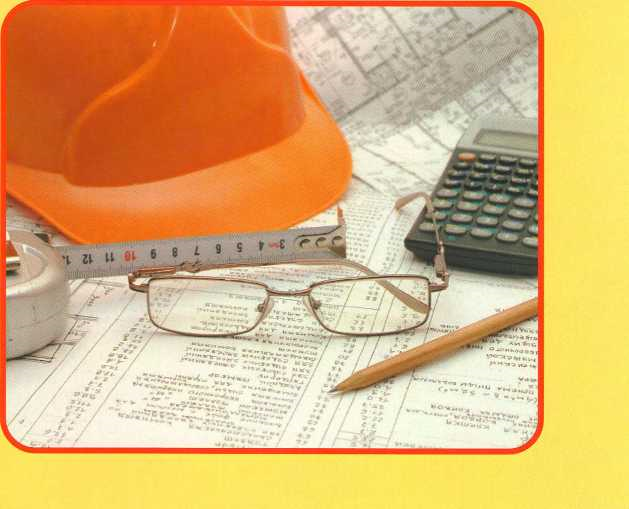 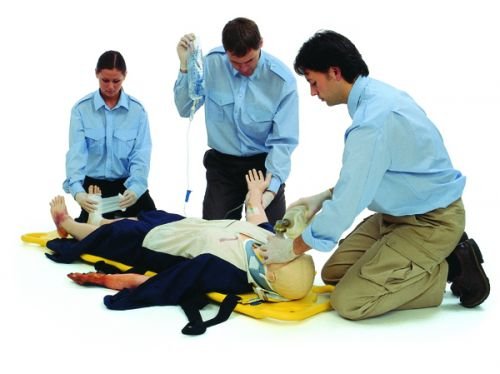 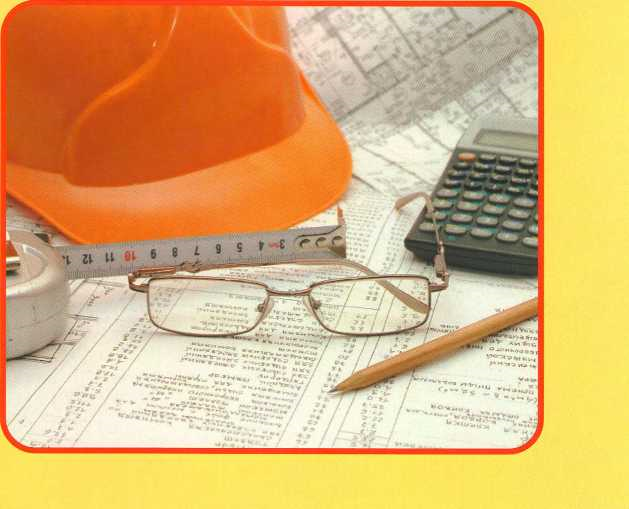 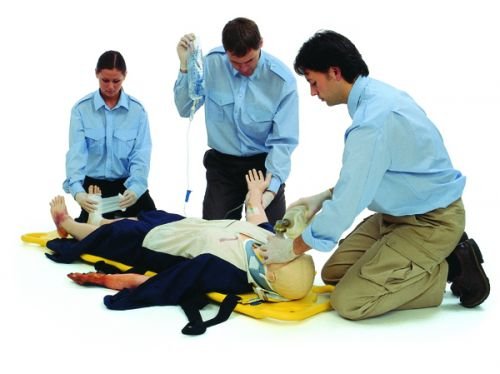 2020 г.ВВЕДЕНИЕКонституция Российской Федерации закрепляет право каждого человека на труд в условиях, отвечающих требованиям безопасности и гигиены, не угрожающих жизни и здоровью.С учетом указанного, а также принимая во внимание Конвенцию Международной Организации Труда № 155 «О безопасности и гигиене труда и производственной среде», ратифицированной Российской Федерацией Федеральным законом от 11.04.1998 № 58-ФЗ, основной целью проведения расследований несчастных случаев, как одного из элементов охраны труда, является установление их обстоятельств и причин в целях разработки и принятия мер по устранению причин и предупреждению аналогичных несчастных случаев на производстве.Настоящее методическое пособие составлено в хронологическом порядке проведения всех этапов расследования несчастного случая. Кроме того, даны рекомендации по оформлению некоторых документов. В рекомендациях используется ряд сокращений, приведенных в следующей таблице:ОБЯЗАННОСТИ РАБОТОДАТЕЛЯ ПРИ ЛЮБОМ НЕСЧАСТНОМ СЛУЧАЕСтатьёй 228 ТК РФ определено, что при несчастном случае работодатель обязан:1.	немедленно организовать первую помощь пострадавшему и при необходимости доставку его в медицинскую организацию;2. 	принять неотложные меры по предотвращению развития аварийной или иной чрезвычайной ситуации и воздействия травмирующих факторов на других лиц;3.	сохранить до начала расследования несчастного случая обстановку, какой она была на момент происшествия, если это не угрожает жизни и здоровью других лиц и не ведет к катастрофе, аварии или возникновению иных чрезвычайных обстоятельств, а в случае невозможности ее сохранения - зафиксировать сложившуюся обстановку (составить схемы, провести фотографирование или видеосъемку, другие мероприятия);4.	немедленно проинформировать о несчастном случае органы и организации в установленном порядке, а о тяжелом несчастном случае или несчастном случае со смертельным исходом - также родственников пострадавшего;5	принять иные необходимые меры по организации и обеспечению надлежащего и своевременного расследования несчастного случая и оформлению материалов расследования.ПОДГОТОВКА К ПРОВЕДЕНИЮ РАССЛЕДОВАНИЯ НЕСЧАСТНОГО СЛУЧАЯ НА ПРОИЗВОДСТВЕОБЩИЕ ПОЛОЖЕНИЯСтатьёй 212 ТК РФ установлено, что работодатель обязан обеспечить расследование и учет в установленном порядке несчастных случаев на производстве и профессиональных заболеваний.На основании статьи 3 Федерального закона № 125-ФЗ несчастный случай на производстве - событие, в результате которого застрахованный получил увечье или иное повреждение здоровья при исполнении им обязанностей по трудовому договору и в иных установленных настоящим Федеральным законом случаях как на территории страхователя, так и за ее пределами либо во время следования к месту работы или возвращения с места работы на транспорте, предоставленном страхователем, и которое повлекло необходимость перевода застрахованного на другую работу, временную или стойкую утрату им профессиональной трудоспособности либо его смерть.Вместе с тем статьёй 227 ТК РФ установлено, что расследованию также подлежат несчастные случаи, произошедшие с:работниками и другими лицами, получающими образование в соответствии с ученическим договором;обучающиеся, проходящие производственную практику;лица, страдающие психическими расстройствами, участвующие в производительном труде на лечебно-производственных предприятиях в порядке трудовой терапии в соответствии с медицинскими рекомендациями;лица, осужденные к лишению свободы и привлекаемые к труду;лица, привлекаемые в установленном порядке к выполнению общественно-полезных работ;члены производственных кооперативов и члены крестьянских (фермерских) хозяйств, принимающие личное трудовое участие в их деятельности.В соответствии со статьёй 227 ТК РФ расследованию в установленном порядке как несчастные случаи подлежат события, в результате которых пострадавшими были получены: различного рода телесные повреждения (травмы), иные повреждения здоровья, повлекшие за собой необходимость перевода пострадавших на другую работу, временную или стойкую утрату ими трудоспособности либо смерть пострадавших, если указанные события произошли:в течение рабочего времени на территории работодателя либо в ином месте выполнения работы, в том числе во время установленных перерывов, а также в течение времени, необходимого для приведения в порядок орудий производства и одежды, выполнения других предусмотренных правилами внутреннего трудового распорядка действий перед началом и после окончания работы, или при выполнении работы за пределами установленной для работника продолжительности рабочего времени, в выходные и нерабочие праздничные дни;при следовании к месту выполнения работы или с работы на транспортном средстве, предоставленном работодателем (его представителем), либо на личном транспортном средстве в случае использования личного транспортного средства в производственных (служебных) целях по распоряжению работодателя (его представителя) или по соглашению сторон трудового договора;при следовании к месту служебной командировки и обратно, во время служебных поездок на общественном или служебном транспорте, а также при следовании по распоряжению работодателя (его представителя) к месту выполнения работы (поручения) и обратно, в том числе пешком;при следовании на транспортном средстве в качестве сменщика во время междусменного отдыха (водитель-сменщик на транспортном средстве, проводник или механик рефрижераторной секции в поезде, член бригады почтового вагона и другие).Необходимо отметить, что к числу событий, влекущих необходимость проведения расследования, трудовым законодательством отнесены:телесные повреждения (травмы), в том числе нанесенные другим лицом; тепловой удар; ожог либо обморожение; утопление; поражение электрическим током, молнией, либо излучением; укусы и другие телесные повреждения, нанесенные животными и насекомыми; повреждения вследствие взрывов, аварий, разрушения зданий, сооружений и конструкций, стихийных бедствий и других чрезвычайных обстоятельств,повреждения здоровья пострадавших, обусловленные воздействием иных внешних факторов.СРОКИ РАССЛЕДОВАНИЯ НЕСЧАСТНОГО СЛУЧАЯВ соответствии со статьёй 229.1 ТК РФ расследование несчастного случая (в том числе группового), в результате которого один или несколько пострадавших получили легкие повреждения здоровья, проводится комиссией в течение трех дней. Расследование несчастного случая (в том числе группового), в результате которого один или несколько пострадавших получили тяжелые повреждения здоровья, либо несчастного случая (в том числе группового) со смертельным исходом проводится комиссией в течение 15 дней.Несчастный случай, о котором не было своевременно сообщено работодателю или в результате которого нетрудоспособность у пострадавшего наступила не сразу, расследуется в порядке, установленном Трудовым кодексом Российской Федерации, другими федеральными законами и иными нормативными правовыми актами Российской Федерации, по заявлению пострадавшего или его доверенного лица в течение одного месяца со дня поступления указанного заявления.При необходимости проведения дополнительной проверки обстоятельств несчастного случая, получения соответствующих медицинских и иных заключений указанные в настоящей статье сроки могут быть продлены председателем комиссии, но не более чем на 15 дней. Если завершить расследование несчастного случая в установленные сроки не представляется возможным в связи с необходимостью рассмотрения его обстоятельств в организациях, осуществляющих экспертизу, органах дознания, органах следствия или в суде, то решение о продлении срока расследования несчастного случая принимается по согласованию с этими организациями, органами либо с учетом принятых ими решений.МЕДИЦИНСКОЕ ЗАКЛЮЧЕНИЕ О ХАРАКТЕРЕ И СТЕПЕНИ ТЯЖЕСТИ ПОВРЕЖДЕНИЯ, ПРИЧИНЕННОГО ЗДОРОВЬЮ ПОСТРАДАВШЕГОДля правильного формирования состава комиссии по расследованию несчастного случая необходимо располагать данными о тяжести полученной травмы. Соответствующая информация содержится в Медицинском заключении о характере и степени тяжести повреждения, причиненного здоровью пострадавшего (далее – медицинское заключение по форме № 315/У), утвержденном Приказом Министерства здравоохранения и социального развития Российской Федерации от 15.04.2005 № 275 "О формах документов, необходимых для расследования несчастных случаев на производстве" (далее Приказ Минздравсоцразвития РФ           № 275).Медицинское заключение по форме № 315/У выдается по запросу организации, индивидуального предпринимателя медицинской организацией, куда впервые обратился за медицинской помощью пострадавший в результате несчастного случая на производстве незамедлительно после поступления запроса. В нем указывается степень тяжести повреждения здоровья, установленная в соответствии со Схемой определения тяжести повреждения здоровья при несчастных случаях на производстве, утвержденной Приказом Министерства здравоохранения и социального развития Российской Федерации от 24.02.2005 № 160, а также диагноз при поступлении в медицинское учреждение. Необходимо отметить, что в соответствии с Приказом Минздравсоцразвития РФ № 275 медицинское заключение по форме 315/У выдается незамедлительно после поступления запроса.На что следует обратить внимание при получении формы 315/У:в левом верхнем углу заключения обязательно должен стоять прямоугольный штамп медицинского учреждения с его полным наименованием и адресом;в основной части заключения указывается полное наименование организации-работодателя, в которой произошел несчастный случай; фамилия, имя, отчество, возраст пострадавшего в соответствии с документом, удостоверяющим его личность;обязательно должны быть указаны медицинское учреждение, отделение, в которое поступил пострадавший, дата и время поступления;указывается дата его выдачи и ставится оттиск круглой печати медицинского учреждения;медицинское заключение по форме № 315/У подписывается заведующим отделением или главным врачом и лечащим врачом.ИЗВЕЩЕНИЕ О НЕСЧАСТНОМ СЛУЧАЕ НА ПРОИЗВОДСТВЕ.Незамедлительно после получения Руководителем организации (либо лицом его замещающим) сведений о произошедшем несчастном случае, в соответствии с пунктом 5 Положения об особенностях расследования несчастных случаев о каждом страховом случае работодателю в течение суток необходимо сообщить по установленной форме в исполнительный орган страховщика по месту регистрации страхователя.В соответствии со статьёй 228.1 ТК РФ при групповом несчастном случае (два человека и более), тяжелом несчастном случае или несчастном случае со смертельным исходом работодатель (его представитель) в течение суток направляет извещение по указанной форме:в соответствующую государственную инспекцию труда;в прокуратуру по месту происшествия несчастного случая;в орган исполнительной власти субъекта Российской Федерации и (или) орган местного самоуправления по месту государственной регистрации юридического лица или физического лица в качестве индивидуального предпринимателя;работодателю, направившему работника, с которым произошел несчастный случай;в территориальный орган соответствующего федерального органа исполнительной власти, осуществляющего функции по контролю и надзору в установленной сфере деятельности, если несчастный случай произошел в организации или на объекте, подконтрольных этому органу;в исполнительный орган страховщика по вопросам обязательного социального страхования от несчастных случаев на производстве и профессиональных заболеваний             (также по месту регистрации работодателя в качестве страхователя);территориальное объединение организаций профсоюзов.О несчастных случаях, которые по прошествии времени перешли в категорию тяжелых несчастных случаев или несчастных случаев со смертельным исходом, работодатель (его представитель) в течение трех суток после получения сведений об этом направляет извещение по установленной форме в:государственную инспекцию труда;территориальное объединение организаций профсоюзов;территориальный орган соответствующего федерального органа исполнительной власти, осуществляющего функции по контролю и надзору в установленной сфере деятельности, если несчастный случай произошел в организации или на объекте, подконтрольных этому органу;о страховых случаях - в исполнительный орган страховщика (по месту регистрации работодателя в качестве страхователя).Необходимо обратить внимание, что при заполнении извещения необходимо указать характер и тяжесть полученных повреждений здоровья. В случае, если на момент подачи извещения диагноз не установлен (отсутствует медицинское заключение по форме № 315/У) – указывается предварительный диагноз, установленный при оказании первой медицинской помощи.КОМИССИЯ ПО РАССЛЕДОВАНИЮ НЕСЧАСТНОГО СЛУЧАЯВ соответствии со статьёй 229 ТК РФ для расследования несчастного случая работодатель незамедлительно образует комиссию в составе не менее трёх человек, при этом количество членов комиссии в соответствии с пунктом 8 Положения об особенностях расследования несчастных случаев должно быть нечетным.В состав комиссии включаются:специалист по охране труда или лицо, назначенное ответственным за организацию работы по охране труда приказом (распоряжением) работодателя;представитель работодателя;представитель выборного органа первичной профсоюзной организации или иного представительного органа работников.Комиссию возглавляет работодатель либо его представитель, а в случаях, предусмотренных ТК РФ, - должностное лицо соответствующего федерального органа исполнительной власти, осуществляющего функции по контролю и надзору в установленной сфере деятельности.В расследовании несчастного случая у работодателя - физического лица, в том числе индивидуального предпринимателя, принимают участие указанный работодатель или его полномочный представитель, доверенное лицо пострадавшего, специалист по охране труда, который может привлекаться к расследованию несчастного случая и на договорной основе.При расследовании несчастного случая (в том числе группового), в результате которого один или несколько пострадавших получили тяжелые повреждения здоровья, либо несчастного случая (в том числе группового) со смертельным исходом, в состав комиссии включается:государственный инспектор труда (как правило назначается председателем комиссии);представители органа исполнительной власти субъекта Российской Федерации или органа местного самоуправления (по согласованию);представитель территориального объединения организаций профсоюзов;представитель исполнительного органа страховщика (по месту регистрации работодателя в качестве страхователя).В случае, если несчастный случай, произошел в организации или на объекте, подконтрольном территориальному органу федерального органа исполнительной власти, осуществляющего функции по контролю и надзору в сфере промышленной безопасности, состав комиссии утверждается руководителем соответствующего территориального органа. Возглавляет комиссию представитель этого органа.Несчастный случай, происшедший с лицом, направленным для выполнения работы к другому работодателю и участвовавшим в его производственной деятельности, расследуется комиссией, образованной работодателем, у которого произошел несчастный случай. В состав комиссии входит представитель работодателя, направившего это лицо. Неприбытие или несвоевременное прибытие указанного представителя не является основанием для изменения сроков расследования.Несчастный случай, происшедший с лицом, выполнявшим работу на территории другого работодателя, расследуется комиссией, образованной работодателем (его представителем), по поручению которого выполнялась работа, с участием при необходимости работодателя (его представителя), за которым закреплена данная территория на правах собственности, владения, пользования (в том числе аренды) и на иных основаниях.Несчастный случай, происшедший с лицом, выполнявшим по поручению работодателя (его представителя) работу на выделенном в установленном порядке участке другого работодателя, расследуется комиссией, образованной работодателем, производящим эту работу, с обязательным участием представителя работодателя, на территории которого она проводилась.Несчастный случай, происшедший с работником при выполнении работы по совместительству, расследуется и учитывается по месту работы по совместительству. В этом случае работодатель (его представитель), проводивший расследование, с письменного согласия работника может информировать о результатах расследования работодателя по месту основной работы пострадавшего.Состав комиссии зависит от тяжести повреждения здоровья застрахованного. Как отмечалось ранее, степень тяжести повреждения здоровья, а также диагноз при поступлении в медицинское учреждение указывается в медицинском заключении по форме № 315/У. В случае, если на момент формирования комиссии работодатель не располагает вышеуказанным заключением, рекомендуется создать комиссию под председательством работодателя и начать расследование несчастного случая. Однако если в ходе начатого расследования будет установлено, что застрахованным получено тяжелое повреждение здоровья, работодатель издает дополнение к приказу о создании комиссии по расследованию несчастного случая, которым состав комиссии изменяется и приводится в соответствие с требованиями статьи 229 ТК РФ.Между тем пунктом 15 Положения об особенностях расследования несчастных случаев установлено, что расследование групповых несчастных случаев с тяжелыми последствиями, тяжелых несчастных случаев, несчастных случаев со смертельным исходом, происшедших с работниками и другими лицами, участвующими в производственной деятельности работодателя:в результате аварий (катастроф) транспортных средств (в том числе воздушных, железнодорожных, автомобильных, водных морских и речных и др.), проводится работодателем самостоятельно с обязательным использованием материалов расследования данного происшествия;на находящихся в плавании рыбопромысловых и иных морских, речных и других судах, независимо от их отраслевой принадлежности проводится комиссиями, формируемыми и возглавляемыми работодателем (его представителем).Особенности образования комиссий применительно к несчастным случаям, происшедшим на находящихся в плавании рыбопромысловых или иных морских, речных и других судах, при профессиональной деятельности спортсменов и ряде других профессионально ориентированных случаев отражены в главе 2 Положения об особенностях расследования несчастных случаев.II.	ПРОВЕДЕНИЕ РАССЛЕДОВАНИЯ НЕСЧАСТНОГО СЛУЧАЯ НА ПРОИЗВОДСТВЕПОРЯДОК ПРОВЕДЕНИЯ РАССЛЕДОВАНИЯВ ходе проведения расследования каждого несчастного случая комиссия выявляет и опрашивает очевидцев происшествия, лиц, допустивших нарушения требований охраны труда, получает необходимую информацию от работодателя (его представителя) и по возможности – объяснения от пострадавшего.В соответствии со статьёй 229.2 ТК РФ материалы расследования несчастного случая включают:приказ (распоряжение) о создании комиссии по расследованию несчастного случая;планы, эскизы, схемы, протокол осмотра места происшествия, а при необходимости - фото- и видеоматериалы;документы, характеризующие состояние рабочего места, наличие опасных и вредных производственных факторов;выписки из журналов регистрации инструктажей по охране труда и протоколов проверки знания пострадавшими требований охраны труда;протоколы опросов очевидцев несчастного случая и должностных лиц, объяснения пострадавших;экспертные заключения специалистов, результаты технических расчетов, лабораторных исследований и испытаний;медицинское заключение о характере и степени тяжести повреждения, причиненного здоровью пострадавшего, или причине его смерти, нахождении пострадавшего в момент несчастного случая в состоянии алкогольного, наркотического или иного токсического опьянения;копии документов, подтверждающих выдачу пострадавшему специальной одежды, специальной обуви и других средств индивидуальной защиты в соответствии с действующими нормами;выписки из ранее выданных работодателю и касающихся предмета расследования предписаний государственных инспекторов труда и должностных лиц территориального органа соответствующего федерального органа исполнительной власти, осуществляющего функции по государственному надзору в установленной сфере деятельности (если несчастный случай произошел в организации или на объекте, подконтрольных этому органу), а также выписки из представлений профсоюзных инспекторов труда об устранении выявленных нарушений требований охраны труда;другие документы по усмотрению комиссии.Таким образом, список документов, необходимых для проведения расследования является открытым - конкретный перечень материалов расследования определяется председателем комиссии. На основании собранных материалов расследования комиссия устанавливает обстоятельства и причины несчастного случая, а также лиц, допустивших нарушения требований охраны труда. Вместе с тем комиссия вырабатывает предложения по устранению выявленных нарушений, причин несчастного случая и предупреждению аналогичных несчастных случаев. По завершении расследования комиссия квалифицирует несчастный случай как несчастный случай на производстве или как несчастный случай, не связанный с производством. Если при расследовании несчастного случая с застрахованным установлено, что грубая неосторожность застрахованного содействовала возникновению или увеличению вреда, причиненного его здоровью, то с учетом заключения выборного органа первичной профсоюзной организации или иного уполномоченного работниками органа комиссия устанавливает степень вины застрахованного в процентах.На основании статьи 229.2 ТК РФ расследуются в установленном порядке и по решению комиссии в зависимости от конкретных обстоятельств могут квалифицироваться как несчастные случаи, не связанные с производством:смерть вследствие общего заболевания или самоубийства, подтвержденная в установленном порядке соответственно медицинской организацией, органами следствия или судом;смерть или повреждение здоровья, единственной причиной которых явилось по заключению медицинской организации алкогольное, наркотическое или иное токсическое опьянение (отравление) пострадавшего, не связанное с нарушениями технологического процесса, в котором используются технические спирты, ароматические, наркотические и иные токсические вещества;несчастный случай, происшедший при совершении пострадавшим действий (бездействия), квалифицированных правоохранительными органами как уголовно наказуемое деяние.ПРОВЕДЕНИЕ РАССЛЕДОВАНИЯ НЕСЧАСТНЫХ СЛУЧАЕВ ГОСУДАРСТВЕННЫМИ ИНСПЕКТОРАМИ ТРУДАПри выявлении сокрытого несчастного случая (несчастного случая, о котором работодателем не было сообщено в соответствующие органы в сроки, предусмотренные статьёй 228 ТК РФ), поступлении жалобы, заявления, иного обращения пострадавшего (его законного представителя или иного доверенного лица), лица, состоявшего на иждивении погибшего в результате несчастного случая, либо лица, состоявшего с ним в близком родстве или свойстве (их законного представителя или иного доверенного лица), о несогласии их с выводами комиссии по расследованию несчастного случая, а также при получении сведений, объективно свидетельствующих о нарушении порядка расследования, Государственный инспектор труда в соответствии со статьёй 229.3 ТК РФ проводит дополнительное расследование несчастного случая независимо от срока давности несчастного случая. По результатам дополнительного расследования государственный инспектор труда составляет заключение о несчастном случае на производстве и выдаёт предписание, обязательное для выполнения работодателем (его представителем).Государственный инспектор труда имеет право обязать работодателя (его представителя) составить новый акт о несчастном случае на производстве, если имеющийся акт оформлен с нарушениями или не соответствует материалам расследования несчастного случая. В этом случае прежний акт о несчастном случае на производстве признается утратившим силу на основании решения работодателя (его представителя) или государственного инспектора труда.III.	ОФОРМЛЕНИЕ, УЧЕТ И РЕГИСТРАЦИЯ НЕСЧАСТНОГО СЛУЧАЯПОРЯДОК ОФОРМЛЕНИЯ МАТЕРИАЛОВ РАССЛЕДОВАНИЯВ соответствии со статьёй 230 ТК РФ по каждому несчастному случаю, квалифицированному по результатам расследования как несчастный случай на производстве, оформляется акт о несчастном случае на производстве по форме Н-1 в трёх экземплярах. В акте должны быть подробно изложены обстоятельства и причины несчастного случая, а также указаны лица, допустившие нарушения требований охраны труда. При групповом несчастном случае на производстве акт о несчастном случае по форме  Н-1 составляется на каждого пострадавшего отдельно.После завершения расследования акт о несчастном случае на производстве по форме Н-1 подписывается всеми лицами, проводившими расследование, утверждается работодателем (его представителем) и заверяется печатью.По результатам расследования каждого группового несчастного случая, тяжелого несчастного случая или несчастного случая со смертельным исходом составляется акт о расследовании группового несчастного случая (тяжелого несчастного случая, несчастного случая со смертельным исходом) по форме 4, в двух экземплярах, которые подписываются всеми лицами, проводившими в установленном порядке его расследование. По результатам расследования несчастного случая, квалифицированного как несчастный случай, не связанный с производством, в том числе группового несчастного случая, тяжелого несчастного случая или несчастного случая со смертельным исходом, комиссия составляет акт о расследовании соответствующего несчастного случая по форме 4 в двух экземплярах, обладающих равной юридической силой, которые подписываются всеми лицами, проводившими расследование.Результаты расследования случаев исчезновения работников или других лиц при исполнении ими трудовых обязанностей либо работ по заданию работодателя (его представителя) оформляются комиссией актом о расследовании данного происшествия (форма 4), который должен содержать сведения о пострадавшем, включая сведения о его обучении по охране труда, о наличии опасных производственных факторов на его рабочем месте (предположительном месте исчезновения) и другие установленные обстоятельства происшествия, а также заключение комиссии о предполагаемых (возможных) причинах исчезновения и виновных в этом лицах. Оформленный и подписанный всеми членами комиссии акт о расследовании случая исчезновения вместе с другими материалами расследования направляется председателем комиссии в соответствующий орган прокуратуры, а их копии - в государственную инспекцию труда.Решение о квалификации и оформлении данного происшествия как несчастного случая (связанного или не связанного с производством) принимается соответствующей государственной инспекцией труда с учётом полученных в ходе его расследования сведений после принятия в установленном порядке решения о признании пропавшего лица умершим.ОСОБОЕ МНЕНИЕПунктом 24 Положения об особенностях расследования несчастных случаев определено, что в случаях разногласий, возникших между членами комиссии в ходе расследования несчастного случая (о его причинах, лицах, виновных в допущенных нарушениях, учете, квалификации и др.), решение принимается большинством голосов членов комиссии. При этом члены комиссии, не согласные с принятым решением, подписывают акты о расследовании с изложением своего аргументированного особого мнения, которое приобщается к материалам расследования несчастного случая.Особое мнение членов комиссии рассматривается руководителями организаций, направивших их для участия в расследовании, которые с учетом рассмотрения материалов расследования несчастного случая принимают решение о целесообразности обжалования выводов комиссии в установленном порядке.В соответствии со статьёй 231 ТК РФ разногласия по вопросам расследования, оформления и учета несчастных случаев рассматриваются федеральным органом исполнительной власти, уполномоченным на осуществление федерального государственного надзора за соблюдением трудового законодательства и иных нормативных правовых актов, содержащих нормы трудового права, и его территориальными органами, решения которых могут быть обжалованы в суд. В этих случаях подача жалобы не является основанием для невыполнения работодателем (его представителем) решений государственного инспектора труда.РАССЫЛКА ИТОГОВЫХ МАТЕРИАЛОВ РАССЛЕДОВАНИЯ НЕСЧАСТНОГО СЛУЧАЯ1. Оригиналы Актов:Работодатель (его представитель) в трехдневный срок после завершения расследования несчастного случая на производстве на основании статьи 230 ТК РФ обязан выдать по одному экземпляру утвержденного им акта о несчастном случае на производстве:пострадавшему (его законному представителю или иному доверенному лицу), а при несчастном случае на производстве со смертельным исходом - лицам, состоявшим на иждивении погибшего, либо лицам, состоявшим с ним в близком родстве или свойстве (их законному представителю или иному доверенному лицу), по их требованию;в исполнительный орган страховщика (по месту регистрации работодателя в качестве страхователя).Третий экземпляр указанного акта вместе с материалами расследования хранится в течение 45 лет работодателем (его представителем), осуществляющим по решению комиссии учет данного несчастного случая на производстве.В соответствии со статьёй 230.1 ТК РФ один экземпляр (оригинал) акта о расследовании группового несчастного случая на производстве, тяжелого несчастного случая на производстве, несчастного случая на производстве со смертельным исходом вместе с копиями материалов расследования, включая копии актов о несчастном случае на производстве на каждого пострадавшего, в трехдневный срок после представления работодателю направляется в прокуратуру, в которую сообщалось о данном несчастном случае. Второй экземпляр указанного акта вместе с материалами расследования хранится в течение 45 лет работодателем, у которого произошел данный несчастный случай.2. Копии Актов:На основании статьи 230.1 ТК РФ копии акта о расследовании группового несчастного случая на производстве, тяжелого несчастного случая на производстве, несчастного случая на производстве со смертельным исходом вместе с копиями материалов расследования направляются:в соответствующую государственную инспекцию труда;территориальный орган соответствующего федерального органа исполнительной власти, осуществляющего государственный контроль (надзор) в установленной сфере деятельности, - по несчастным случаям на производстве, происшедшим в организациях или на объектах, подконтрольных этому органу;в исполнительный орган страховщика (по месту регистрации работодателя в качестве страхователя).Копии актов о расследовании несчастных случаев на производстве, в результате которых один или несколько пострадавших получили тяжелые повреждения здоровья, либо несчастных случаев на производстве, закончившихся смертью, вместе с копиями актов о несчастном случае на производстве на каждого пострадавшего направляются:соответствующее территориальное объединение организаций профессиональных союзов;в федеральный орган исполнительной власти, уполномоченный на осуществление федерального государственного надзора за соблюдением трудового законодательства и иных нормативных правовых актов, содержащих нормы трудового права (Роструд).При несчастном случае на производстве, происшедшем с лицом, направленным для выполнения работы к другому работодателю и участвовавшим в его производственной деятельности, работодатель (его представитель), у которого произошел несчастный случай, в соответствии со статьёй 230 ТК РФ направляет копию акта о несчастном случае на производстве и копии материалов расследования по месту основной работы (учебы, службы) пострадавшего.УЧЕТ НЕСЧАСТНОГО СЛУЧАЯ НА ПРОИЗВОДСТВЕВ соответствии со статьёй 230.1 ТК РФ каждый оформленный в установленном порядке несчастный случай на производстве регистрируется работодателем (его представителем), осуществляющим в соответствии с решением комиссии его учет, в журнале регистрации несчастных случаев на производстве по установленной форме. По окончании периода временной нетрудоспособности пострадавшего работодатель (его представитель) обязан направить в соответствующую государственную инспекцию труда, а в необходимых случаях - в территориальный орган соответствующего федерального органа исполнительной власти, осуществляющего государственный контроль (надзор) в установленной сфере деятельности, сообщение по установленной форме о последствиях несчастного случая на производстве и мерах, принятых в целях предупреждения несчастных случаев на производстве.АКТ О РАССЛЕДОВАНИИ ГРУППОВОГО НЕСЧАСТНОГО СЛУЧАЯ (ТЯЖЕЛОГО НЕСЧАСТНОГО СЛУЧАЯ, НЕСЧАСТНОГО СЛУЧАЯ СО СМЕРТЕЛЬНЫМ ИСХОДОМ) (ФОРМА 4)В соответствии с пунктом 28 Положения об особенностях расследования несчастных случаев по результатам расследования каждого группового несчастного случая, тяжелого несчастного случая или несчастного случая со смертельным исходом (за исключением несчастных случаев, происшедших с профессиональными спортсменами во время тренировочного процесса или спортивного соревнования, либо в результате аварий в организациях, эксплуатирующих опасные производственные объекты) составляется акт о расследовании группового несчастного случая (тяжелого несчастного случая, несчастного случая со смертельным исходом).Форма акта о расследовании тяжелого несчастного случая утверждена Постановлением Министерства труда и социального развития РФ от 24.10.2002 № 73.Указанный Акт составляется в двух экземплярах, которые подписываются всеми лицами, проводившими в установленном порядке его расследование. Статьёй 230 ТК РФ установлено, что по результатам расследования несчастного случая, квалифицированного как несчастный случай, не связанный с производством, в том числе группового несчастного случая, тяжелого несчастного случая или несчастного случая со смертельным исходом, комиссия. В предусмотренных Трудовым кодексом Российской Федерации случаях государственный инспектор труда, самостоятельно проводивший расследование несчастного случая) составляет акт о расследовании соответствующего несчастного случая по установленной форме.Особенностью акта является то, что при групповом несчастном случае он заполняется сразу на всех пострадавших, в отличие от акта о несчастном случае, оформляемого индивидуально на каждого пострадавшего. ОСОБЕННОСТИ ЗАПОЛНЕНИЯ АКТА О РАССЛЕДОВАНИИ ГРУППОВОГО НЕСЧАСТНОГО СЛУЧАЯЛица, проводившие расследование несчастного случаяПеречисляются члены комиссии, расследующей несчастный случай с указанием должности, места работы и процессуальным положением (член комиссии, председатель комиссии).Лица, принимавшие участие в расследовании несчастного случаяВ соответствии со статьёй 229 ТК РФ каждый пострадавший, а также его законный представитель или иное доверенное лицо имеют право на личное участие в расследовании несчастного случая, происшедшего с пострадавшим. Вместе с тем необходимо отметить, что указанные лица в состав комиссии не входят.1. Сведения о пострадавшем.Профессиональный статус:Наемный работник - физическое лицо, вступившее в трудовые отношения с работодателем оформленные трудовым договором, заключенным в порядке, предусмотренном главой 10 Трудового кодекса РФ;Государственный служащий - гражданин Российской Федерации, взявший на себя обязательства по прохождению гражданской службы и осуществляющий профессиональную служебную деятельность на должности гражданской службы в соответствии с актом о назначении на должность и со служебным контрактом, заключенном в порядке, предусмотренном главой 5 Федерального закона от 27.07.2004 № 79-ФЗ "О государственной гражданской службе Российской Федерации";Муниципальный служащий - гражданин Российской Федерации, исполняющий в порядке, определенном муниципальными правовыми актами в соответствии с федеральными законами и законами субъекта Российской Федерации, обязанности по должности муниципальной службы за денежное содержание, выплачиваемое за счет средств местного бюджета.Профессия (должность) — должность, занимаемая работником либо профессия, по которой застрахованный осуществляет свою трудовую деятельность.Стаж работы, при выполнении которой произошел несчастный случай — указывается число полных лет и месяцев.В том числе в данной организации — указывается стаж работы, при выполнении которой произошел несчастный случай в данной организации.2. Сведения о проведении инструктажей и обучении по охране трудаИнструктаж на рабочем месте по профессии, виду работы, при выполнении которой произошел несчастный случай — указывается последний проведенный с работником инструктаж (первичный, повторный, внеплановый, целевой).Стажировка, обучение по охране труда — если мероприятия проводились — указать сроки проведения; если не проводились — сделать соответствующую отметку.3. Краткая характеристика места (объекта), где произошел несчастный случайХарактеристика начинается с места нахождения объекта или местности, где произошел несчастный случай. Далее производится описание места происшествия. При описании используются протоколы осмотра места несчастного случая установленной формы. Особое внимание при описании следует уделить следующим вопросам:если это помещение, то указываются его габариты, назначение;в случае получения травмы на судне, необходимо указать географическое месторасположение судна (наименование моря, залива и т.д., координаты), место получения травмы (палуба, производственное помещение, каюта) с соответствующей характеристикой;если травма получена на улице в населенном пункте — указывается улица, дом, краткая характеристика территории вокруг места происшествия;если несчастный случай произошел за пределами населенного пункта — расстояние до ближайшего поселения.В случаях, когда травма была получена при использовании инструмента, приспособления, станка и т.п. устройств — их описание так же обязательно. Особое внимание необходимо уделить наличию вредных и опасных производственных факторов, перечень которых указан в ГОСТ 12.0.003-74 «ССБТ. Опасные и вредные производственные факторы. Классификация».4. Обстоятельства несчастного случаяОбстоятельства несчастного случая можно изложить по условному плану:обстоятельства, непосредственно предшествовавшие несчастному случаю;последовательное изложение событий и действий пострадавшего (пострадавших) и других лиц, которые связанны с несчастным случаем;характер и степень тяжести полученных пострадавшим (пострадавшими) повреждений с указанием поврежденных мест, объективные данные об алкогольном или ином опьянении пострадавшего (пострадавших);другие сведения, установленные в ходе расследования. К данной категории сведений можно отнести полученную комиссией в ходе расследования информацию, которая позволяет определить причино-следственную связь при получении повреждения здоровья или смерти пострадавшего и объективными причинами их вызвавшими. В частности, к ним можно отнестирезультаты выполненных в ходе расследования несчастного случая технических расчетов, лабораторных исследований, испытаний, других экспертных работ,  выписки из ранее выданных работодателю и касающихся предмета расследования предписаний, информацию от правоохранительных органов и (или) органов следствия.5. Причины, вызвавшие несчастный случайУказывается последовательно основная и сопутствующие причины несчастного случая со ссылками на нарушенные требования законодательных и иных нормативных правовых актов, локальных нормативных актов.При определении причин рекомендуется пользоваться Приложением 4 к Приказу Федеральной службы по труду и занятости Российской Федерации от 21.02.2005 № 21, который выделяет среди основных причин следующие:Организационные причины:Несовершенство технологического процесса;Неудовлетворительная организация производства работ;Недостатки в обучении безопасным приемам труда;Неприменение средств индивидуальной защиты;Использование работника не по специальности.Технические причины:Конструктивные недостатки, несовершенство, недостаточная надежность машин, механизмов, оборудования;Эксплуатация неисправных машин, механизмов, оборудования;Неудовлетворительное содержание и недостатки в организации рабочих мест;Неудовлетворительное техническое состояние зданий, сооружений, территории;Неприменение средств коллективной защиты;Психофизиологические причины:Нарушения технологическое процесса (преднамеренные);Нарушение требований безопасности при эксплуатации транспортных средств;Нарушение правил дорожного движения;Неприменение средств индивидуальной защиты (при их наличии);Нарушение трудовой и производственной дисциплины;Нахождение пострадавшего в состоянии алкогольного/наркотического опьянения.6. Заключение о лицах, ответственных за допущенные нарушения законодательных и иных нормативных правовых и локальных нормативных актов, явившихся причинами несчастного случаяУказываются фамилии, инициалы, должности (профессии) лиц с указанием требований законодательных, иных нормативных правовых и локальных нормативных актов, предусматривающих их ответственность за нарушения, явившиеся причинами несчастного случая, указанными в пункте 5 акта о расследовании группового несчастного случая (тяжелого несчастного случая, несчастного случая со смертельным исходом) В соответствии со ст. 229.2 ТК РФ если при расследовании несчастного случая с застрахованным установлено, что грубая неосторожность застрахованного содействовала возникновению или увеличению вреда, причиненного его здоровью, то с учетом заключения выборного органа первичной профсоюзной организации или иного уполномоченного работниками органа комиссия устанавливает степень вины застрахованного в процентах. Таким образом, факт грубой неосторожности и процент вины устанавливается только в отношении пострадавшего.7. Квалификация и учет несчастного случаяИзлагается решение комиссии, проводившей расследование несчастного случая, о квалификации несчастного случая со ссылками на соответствующие статьи ТК РФ и пункты Положения об особенностях расследования несчастных случаев. В случае, если комиссией принято решение, что случай связан с производством - указывается наименование организации (фамилия, инициалы работодателя – физического лица), где данный несчастный случай подлежит учету и регистрации в журнале установленной формы.8. Мероприятия по устранению причин несчастного случая, срокиКомиссией по итогам проведенного расследования разрабатываются и включаются в Акт необходимые мероприятия по устранению причин и планируемые сроки их исполнения. В частности, рекомендуется проведение внепланового инструктажа работников с доведением обстоятельств и причин произошедшего несчастного случая. В том случае, когда мероприятие к моменту подписи настоящего акта проведено — указывается дата его проведения.АКТ О НЕСЧАСТНОМ СЛУЧАЕ НА ПРОИЗВОДСТВЕ (ФОРМА Н-1)В соответствии со статьёй 230 ТК РФ по каждому несчастному случаю, квалифицированному по результатам расследования как несчастный случай на производстве, оформляется акт о несчастном случае на производстве в трёх экземплярах.Форма акта о несчастном случае на производстве утверждена Постановлением Министерства труда и социального развития РФ от 24.10.2002 № 73.При групповом несчастном случае на производстве акт о несчастном случае по форме Н-1 составляется на каждого пострадавшего отдельно.После завершения расследования акт о несчастном случае на производстве подписывается всеми лицами, проводившими расследование, утверждается работодателем (его представителем) и заверяется печатью.ОСОБЕННОСТИ ОФОРМЛЕНИЯ АКТА О НЕСЧАСТНОМ СЛУЧАЕ НА ПРОИЗВОДСТВЕДата и время несчастного случаяУказываются дата и время несчастного случая, а также количество полных часов, прошедших с начала работы.Организация (работодатель), работником которой является (являлся) пострадавшийСведения об организации, в которой произошел несчастный случай и руководителем которой утверждается акт по форме Н-1, включающие полное наименование организации, ее организационно-правовую форму, юридический и фактический адрес (если они отличаются).Организация, направившая работникаПункт заполняется только в том случае, если пострадавший является работником другой организации и получил повреждение здоровья в результате трудового увечья во время исполнения работы у работодателя, к которому он был командирован. В этом пункте указываются сведения об организации - основном работодателе.Лица, проводившие расследование несчастного случаяПеречисляются члены комиссии, расследующей несчастный случай с указанием должности, места работы и процессуальным положением (член комиссии, председатель комиссии).Перечень указываемых в данном пункте лиц должен соответствовать списку, содержащемуся в приказе о расследовании несчастного случая на производстве.Сведения о пострадавшемФамилия, имя, отчество; пол; дата рождения — указывается в соответствии с паспортом застрахованного лица.Профессиональный статус:Наемный работник - физическое лицо, вступившее в трудовые отношения с работодателем оформленные трудовым договором, заключенным в порядке, предусмотренном главой 10 Трудового кодекса Российской Федерации;Государственный служащий - гражданин Российской Федерации, взявший на себя обязательства по прохождению гражданской службы и осуществляющий профессиональную служебную деятельность на должности гражданской службы в соответствии с актом о назначении на должность и со служебным контрактом, заключенном в порядке, предусмотренном главой 5 Федерального закона от 27.07.2004 № 79-ФЗ "О государственной гражданской службе Российской Федерации".Профессия (должность) — должность, занимаемая работником либо профессия, по которой застрахованный осуществляет свою трудовую деятельность.Стаж работы, при выполнении которой произошел несчастный случай — указывается число полных лет и месяцев именно той выполняемой работником работы, при которой с ним произошёл несчастный случай.В том числе в данной организации — указывается стаж работы, при выполнении которой произошел несчастный случай в данной организации.Сведения о проведении инструктажей и обучения по охране трудаВводный инструктаж — сведения о проведении вводного инструктажа, проведенного с работником в соответствии с пунктом 2.1 Порядка обучения.Инструктаж на рабочем месте - сведения о последнем проведенном инструктаже (первичном, повторном, внеплановом или целевом), проведенном с застрахованным в соответствии с пунктом 2.1 Порядка обучения.Стажировка — включаются сведения о датах проведения стажировке на рабочем месте, или информация о её непроведении.Обучение по охране труда по профессии или виду работы, при выполнении которой произошел несчастный случай — сведения о прохождении обучения по охране труда в соответствии с пунктами 2.2 и 2.3 Порядка обучения.Проверка знаний по охране труда по профессии или виду работы, при выполнении которой произошел несчастный случай — сведения о проведении проверки знаний по охране труда в соответствии с гл. 3 Порядка обучения.В случаях, когда информация отсутствует или мероприятие не произведено - в пункте делается соответствующая отметка.Краткая характеристика места (объекта), где произошел несчастный случайХарактеристика начинается с места нахождения объекта или местности, где произошел несчастный случай. Далее производится описание места происшествия. При описании используются протоколы осмотра места несчастного случая установленной формы. Особое внимание при описании следует уделить следующим вопросам:если это помещение, то указываются его габариты, назначение;в случае получения травмы на судне, необходимо указать географическое месторасположение судна (наименование моря, залива и т.д., координаты), место получения травмы (палуба, производственное помещение, каюта) с соответствующей характеристикой;если травма получена на улице в населенном пункте — указывается улица, дом, краткая характеристика территории вокруг места происшествия;если несчастный случай произошел за пределами населенного пункта — расстояние до ближайшего поселения.В случаях, когда травма была получена при использовании инструмента, приспособления, станка и т.п. устройств их описание так же обязательно. Необходимо уделить внимание определению и описанию наличия вредных и опасных производственных факторов, перечень которых указан в Классификаторе вредных и (или) опасных производственных факторов, утверждённом приказом Минтруда России от 24.01.2014 № 33н, на месте, где произошел несчастный случай. С указанной целью используются результаты действующей оценки условий труда на данном рабочем месте.Кроме того, рекомендуем дополнительно руководствоваться положениями ГОСТ 12.0.003-2015. «Межгосударственный стандарт. Система стандартов безопасности труда. Опасные и вредные производственные факторы. Классификация" (введен в действие с 01.03.2017 приказом Росстандарта от 09.06.2016 № 602-ст).7.1. Сведения о проведении специальной оценки условий труда (аттестации   рабочих   мест по условиям   труда) с указанием индивидуального номера рабочего места и класса (подкласса) условий труда Указываются сведения о действующих результатах проведённой специальной оценки условий труда (аттестации рабочих мест по условиям труда) на данном рабочем месте. В случае, если специальная оценка условий труда не проводилась, в этом случае вносится запись «не проводилась».7.2.      Сведения об организации, проводившей специальную оценкуусловий труда (аттестацию   рабочих мест по условиям труда)Указываются сведения об организации, проводившей специальную оценку условий труда (аттестацию рабочих мест по условиям труда) (наименование, ИНН). В случае, если специальная оценка условий труда (аттестация рабочего места по условиям труда) не проводилась, данный пункт не заполняется.Обстоятельства несчастного случаяВ соответствии со статьёй 230 ТК РФ подробно излагаются обстоятельства произошедшего несчастного случая. Пункт заполняется комиссией на основании полного и объективного исследования обстоятельств произошедшего, а также опроса очевидцев несчастного случая и самого пострадавшего. Указанные в настоящем пункте сведения должны быть подкреплены материалами расследования несчастного случая на производстве.8.1. Вид происшествияПри оформлении акта о несчастном случае комиссия делает распространенную ошибку – указывает видом несчастного случая «несчастный случай на производстве» или «прочие», что является неприемлемым, т.к. приказом Федеральной службы государственной статистики от 19.06.2013 № 216 в Приложении к форме № 7 определен список основных видов происшествий:дорожно-транспортное происшествие;падение пострадавшего с высоты;падение, обрушения, обвалы предметов, материалов, земли и т.п.;воздействие движущихся, разлетающихся, вращающихся предметов и деталей;поражение электрическим током;воздействие экстремальных температур;воздействие вредных веществ;воздействие ионизирующих излучений;физические перегрузки;повреждения в результате контакта с животными, насекомыми, и пресмыкающимися;утопление;убийство;повреждение при стихийных бедствиях;конструктивные недостатки, несовершенство, недостаточная надежность машин, механизмов, оборудования;несовершенство технологического процесса;нарушение технологического процесса;нарушение требований безопасности при эксплуатации транспортных средств;нарушение правил дорожного движения;неудовлетворительная организация производства работ;неудовлетворительное содержание и недостатки в организации рабочих мест;неудовлетворительное техническое состояние зданий, сооружений, территории;недостатки в обучении безопасным приемам труда;неприменение средств индивидуальной защиты;неприменение средств коллективной защиты;нарушение трудовой и производственной дисциплины;использование рабочего не по специальности;прочие.8.2 Характер полученных повреждений и орган, подвергшийся повреждению, медицинское заключение о тяжести повреждения здоровьяУказывается диагноз, степень тяжести травмы, и код диагноза согласно Международной классификации болезней (МКБ-10), указанные в медицинском заключении о степени тяжести повреждений здоровья по форме 315-у. Обращаем Ваше внимание, что ссылка на него обязательна.8.3. Нахождение пострадавшего в состоянии алкогольного или наркотического опьянения Обязательно нужно отметить, проводилось ли освидетельствование пострадавшего на предмет опьянения, и, если такое освидетельствование было проведено, указать состояние и степень опьянения (или факт его отсутствия), а также соответствуют ли полученные в ходе расследования сведения о времени употребления этим лицом алкоголя и его количества результатам освидетельствования.8.4. Очевидцы несчастного случаяУказываются очевидцы несчастного случая на производстве. На каждого очевидца должен быть составлен отдельный протокол опроса.В случае, когда очевидцев несчастного случая не было, делается запись: "Очевидцы несчастного случая отсутствуют". Естественно, в данном случае протоколы опроса очевидцев не заполняются.Причины несчастного случаяУказывается последовательно основная и сопутствующие причины несчастного случая со ссылками на нарушенные требования законодательных и иных нормативных правовых актов, локальных нормативных актов.При определении причин рекомендуется пользоваться Приложением 4 к Приказу Федеральной службы по труду и занятости Российской Федерации от 21.02.2005 № 21, который выделяет среди основных причин следующие:Организационные причины:Несовершенство технологического процесса;Неудовлетворительная организация производства работ;Недостатки в обучении безопасным приемам труда;Неприменение средств индивидуальной защиты;Использование работника не по специальности.Технические причины:Конструктивные недостатки, несовершенство, недостаточная надежность машин, механизмов, оборудования;Эксплуатация неисправных машин, механизмов, оборудования;Неудовлетворительное содержание и недостатки в организации рабочих мест;Неудовлетворительное техническое состояние зданий, сооружений, территории;Неприменение средств коллективной защиты;Психофизиологические причины:Нарушения технологическое процесса (преднамеренные);Нарушение требований безопасности при эксплуатации транспортных средств;Нарушение правил дорожного движения;Неприменение средств индивидуальной защиты (при их наличии);Нарушение трудовой и производственной дисциплины;Нахождение пострадавшего в состоянии алкогольного/наркотического опьянения.Лица, допустившие нарушение требований охраны трудаВ соответствии со статьёй 230 ТК РФ комиссия в ходе расследования несчастного случая устанавливает лиц, допустивших нарушение охраны труда. Указываются фамилии, инициалы, должности (профессии) с указанием требований законодательных, иных нормативных правовых и локальных нормативных актов, предусматривающих их ответственность за нарушения, явившиеся причинами несчастного случая.Вместе с тем если при расследовании несчастного случая с застрахованным установлено, что грубая неосторожность застрахованного содействовала возникновению или увеличению вреда, причиненного его здоровью, то с учетом заключения выборного органа первичной профсоюзной организации или иного уполномоченного работниками органа комиссия устанавливает степень вины застрахованного в процентах.Обращаем внимание, что статьёй 14 Федерального закона № 125-ФЗ определено, что в случае установления процента вины застрахованного размер ежемесячных страховых выплат уменьшается соответственно степени вины застрахованного, но не более чем на 25 %.В этой связи при определении степени вины застрахованного рассматривается заключение профсоюзного комитета или иного уполномоченного застрахованным представительного органа, прикладываемых к материалам расследования несчастного случая.Мероприятия по устранению причин несчастного случая, сроки.Комиссией по итогам проведенного расследования разрабатываются и включаются в Акт необходимые мероприятия по устранению причин несчастного случая, а также сроки их проведения в виде конкретной даты. Форма 1ИЗВЕЩЕНИЕ
о групповом несчастном случае (тяжелом несчастном случае,
несчастном случае со смертельным исходом)*1.  ЗАО «Пример». ОКВЭД- 13.20.41 (Добыча руд и песков драгоценных металлов), (наименование организации, ее ведомственная и отраслевая принадлежность /ОКОНХ основногоМинистерство природных ресурсов РФ. Место нахождения организации: г. П- Камчатскийвида деятельности/, место нахождения и юридический адрес; фамилия и инициалыул. Пушкина, 10.   Юридический адрес: Камчатский край, г. Елизово, ул. Лермонтова, д.99работодателя – физического лица, его регистрационные данные, вид производства, адрес, телефон, факс)2.  10 марта 2016 года на 35-м километре трассы «п. Туманный – с. Малое» колонна, (дата и время /местное/ несчастного случая, выполнявшаяся работа **, краткое описание местасостоящая из двух единиц техники, попала в снежный занос. Во время движения вездеходапроисшествия и обстоятельств, при которых произошел несчастный случай)в сложных метеорологических условиях, пассажир вездехода – Сидоров С.И. - вышел и остановился позади транспортного средства, тем самым оказавшись в зоне, недоступной для обзора водителю, в результате чего на Сидорова С.И. совершен наезд.3.  Один(число пострадавших, в том числе погибших)4.  Сидоров Сергей Иванович. Наемный работник. Комендант.(фамилия, инициалы и профессиональный статус ** пострадавшего /пострадавших/, профессияДата рождения – 29.02.1990/должность/**, возраст – при групповых несчастных случаях указывается для каждого пострадавшего отдельно)5.  Предварительный диагноз «Перелом ребер, перелом левого предплечья», что относится (характер ** и тяжесть повреждений здоровья, полученных пострадавшим /пострадавшими/к категории «Легкая». Окончательный диагноз будет установлен медицинским - при групповых несчастных случаях указывается для каждого пострадавшего отдельно)учреждением.6.  Петров П.П. 10.03.2016, 14-25(фамилия, инициалы лица, передавшего извещение, дата и время передачи извещения)7.  (фамилия, инициалы лица, принявшего извещение, дата и время получения извещения)*	Передается в течение суток после происшествия несчастного случая в органы и организации, указанные в статье 228 Трудового кодекса Российской Федерации, по телефону, факсом, телеграфом и другими имеющимися средствами связи.** При передаче извещения отмеченные сведения указываются и кодируются в соответствии с установленной классификацией.Форма 2Форма Н-1Один экземпляр направляется пострадавшему
или его доверенному лицуУТВЕРЖДАЮПечатьо несчастном случае на производстве(ВНИМАНИЕ – УКАЗАННЫЕ В АКТЕ ЛИЦА ВЫМЫШЛЕННЫЕ)6. Сведения о проведении инструктажей и обучения по охране труда: Вводный инструктаж                                               -не проводилсяИнструктаж на рабочем месте (первичный, повторный, внеплановый, целевой)по профессии или по виду работ, при выполнении которой произошёл несчастный случай – 11.01.2016                                                                                                 Стажировка:                                                            -не проводиласьОбучение по охране труда по профессии или виду работы, при выполнении которой произошёл несчастный случай:                                                                    -не проводиласьПроверка знаний по охране труда по профессии или виду работы, при выполнении которой произошёл несчастный                                                              -не проводилась10. Лица, допустившие нарушение требований охраны труда:1) Лунный Ю.С. – И.о. управляющего директора ЗАО «Пример»:осуществляя оперативное руководство текущей деятельностью ЗАО «Пример» и исполняя обязанности работодателя, не обеспечил обучение безопасным методам и приемам выполнения работ работников общества, проведение инструктажа по охране труда и проверки знания требований охраны труда работников ЗАО «Пример» Капустина В.А. и Сидорова С.И., чем нарушил требования статей 22, 212 и 225 ТК РФ;2) Соколов Б.С. – управляющий директор ЗАО «Пример»:осуществляя руководство текущей деятельностью ЗАО «Пример» и исполняя обязанности работодателя, не обеспечил недопущение к работе Капустина В.А., не прошедшего в установленном порядке обучение и инструктаж по охране труда, чем нарушил требования статей 76 и 212 ТК РФ;3) Петров П.П. – инженер по охране труда и промышленной безопасности ЗАО «Пример»:не обеспечил осуществление вводного инструктажа с комендантом Сидоровым С.И., а так же не обеспечил осуществление контроля за обучением работников Капустина В.А., Сидорова С.И. и разработкой инструкций по охране труда для водителей вездеходов по перевозке пассажиров, чем нарушил требования пунктов 2.1., 2.2., 2.13. должностной инструкции для инженера по охране труда и промышленной безопасности ЗАО «Пример»;  статей 212 и 225 ТК РФ;4) Белов О.И. –  главный механик ЗАО «Пример»:не обеспечил своевременного проведения обучения водителя Капустина В.А. на допуск к выполнению им работ по перевозке пассажиров снегоболотоходом ГАЗ-34039; не обеспечил отстранения от работы водителя Капустина В.А., не имеющего допуска к выполнению указанной работы, и не обеспечил проведение целевого инструктажа работников ЗАО «Пример» Капустина В.А. и Сидорова С.И., убывающих на служебном транспортном средстве в вахтовый посёлок в сложных дорожных и метеорологических условиях, чем нарушил требование: п. 2.20. и п. 2.24. «Должностной инструкции для главного механика ЗАО «Пример»;  п. 7.5.1. ГОСТ 12.0.004-90 «Организация обучения безопасности труда»; ст. 225 ТК РФ;5) Сидоров С.И. – комендант  ЗАО «Пример»:не известив водителя о необходимости остановки транспортного средства, самостоятельно открыл дверь и вышел из вездехода, чем допустил нарушение п. 5.2. «Правил дорожного движения Российской Федерации» утв. постановлением Совета Министров - Правительства РФ от 23 октября 1993 г. N 1090  (с изменениями от 28 февраля 2006 г.) и ст. 214 ТК РФ.В связи с тем, что при расследовании несчастного случая, происшедшего с комендантом         Сидоровым С.И. установлено, что неосторожность пострадавшего (являющегося застрахованным) содействовала возникновению вреда, причиненного его здоровью, то с учетом мнения профсоюзного комитета ЗАО «Пример» ему устанавливается степень вины – 50 % ( пятьдесят процентов).Подписи лиц, проводивших расследование несчастного случая                                                                                _________________________Иванов И.И. «__» ____ 2016 г.                                                                                _________________________Петров П.П. «__» ____ 2016 г.                                                                                 ________________________ Прытов С.С. «__» ____ 2016 г.НОРМАТИВНЫЕ ДОКУМЕНТЫ Трудовой кодекс Российской Федерации; Федеральный закон от 24.07.1998 № 125-ФЗ «Об обязательном социальном страховании от несчастных случаев на производстве и профессиональных заболеваний»; Федеральный закон от 28.12.2013 № 426 "О специальной оценке условий труда"; постановление Минтруда России от 24.10.2002 № 73 "Об утверждении форм документов, необходимых для расследования и учета несчастных случаев на производстве, и Положения об особенностях расследования несчастных случаев на производстве в отдельных отраслях и организациях";приказ Минздравсоцразвития России от 24.02.2005 № 160 "Об определении степени тяжести повреждения здоровья при несчастных случаях на производстве";приказ Минздравсоцразвития России от 15.04.2005 № 275 "О формах документов, необходимых для расследования несчастных случаев на производстве";приказ Минздравсоцразвития России от 01.06.2009 № 290н "Об утверждении Межотраслевых правил обеспечения работников специальной одеждой, специальной обувью и другими средствами индивидуальной защиты";приказ Минтруда России Приказ Минтруда России от 24.01.2014 № 33н "Об утверждении Методики проведения специальной оценки условий труда, Классификатора вредных и (или) опасных производственных факторов, формы отчета о проведении специальной оценки условий труда и инструкции по ее заполнению";приказ Росстата от 19.06.2013 № 216 "Об утверждении статистического инструментария для организации федерального статистического наблюдения за деятельностью в сфере здравоохранения, травматизмом на производстве и естественным движением населения;приказ Фонда социального страхования Российской Федерации от 24.08.2000 № 157 "О создании в Фонде социального страхования Российской Федерации единой системы учета страховых случаев, их анализа и определения размера скидок и надбавок к страховым тарифам с учетом состояния охраны труда.СокращениеРасшифровкаТК РФТрудовой кодекс Российской Федерации от 30 декабря 2001 года № 197-ФЗ Положение об особенностях расследования несчастных случаевПостановление Министерства труда и социального развития РФ от 24 октября 2002 года № 73 «Об утверждении форм документов, необходимых для расследования и учета несчастных случаев на производстве, и положения об особенностях расследования несчастных случаев на производстве в отдельных отраслях и организациях»Федеральный закон № 125-ФЗФедеральный закон от 24 июля 1998 года № 125-ФЗ «Об обязательном социальном страховании от несчастных случаев на производстве и профессиональных заболеваний» Порядок обученияПостановление Министерства труда и социального развития Российской Федерации от 13 января 2003 года № 1/29 «Об утверждении порядка обучения по охране труда и проверки знаний требований охраны труда работников организаций» СтраховательВ соответствии со статьёй 3 Федерального закона № 125-ФЗ - юридическое лицо любой организационно-правовой формы (в том числе иностранная организация, осуществляющая свою деятельность на территории Российской Федерации и нанимающая граждан Российской Федерации) либо физическое лицо, нанимающее лиц, подлежащих обязательному социальному страхованию от несчастных случаев на производстве и профессиональных заболеваний в соответствии с пунктом 1 статьи5 Федерального закона № 125-ФЗСтраховщикВ соответствии со статьёй 3 Федерального закона № 125-ФЗ - Фонд социального страхования Российской ФедерацииЗастрахованныйВ соответствии со статьёй 3 Федерального закона № 125-ФЗ - физическое лицо, подлежащее обязательному социальному страхованию от несчастных случаев на производстве и профессиональных заболеваний в соответствии с положениями п.1 статьи. 5 Федерального закона № 125-ФЗ и получившее повреждение здоровья вследствие несчастного случая на производстве или профессионального заболевания, подтвержденное в установленном порядке и повлекшее утрату профессиональной трудоспособности.Иванов И.И..Иванов И.И..Иванов И.И..Иванов И.И..Иванов И.И..Иванов И.И..Иванов И.И..(подпись, фамилия, инициалы работодателя (его представителя)(подпись, фамилия, инициалы работодателя (его представителя)(подпись, фамилия, инициалы работодателя (его представителя)(подпись, фамилия, инициалы работодателя (его представителя)(подпись, фамилия, инициалы работодателя (его представителя)(подпись, фамилия, инициалы работодателя (его представителя)(подпись, фамилия, инициалы работодателя (его представителя)«»20г.АКТ №1. Дата и время несчастного случая10 марта 2016 года в 11 часов дня10 марта 2016 года в 11 часов дня10 марта 2016 года в 11 часов дня10 марта 2016 года в 11 часов дня10 марта 2016 года в 11 часов дня(число, месяц, год и время происшествия несчастного случая,(число, месяц, год и время происшествия несчастного случая,(число, месяц, год и время происшествия несчастного случая,(число, месяц, год и время происшествия несчастного случая,(число, месяц, год и время происшествия несчастного случая,(число, месяц, год и время происшествия несчастного случая,четыре часачетыре часачетыре часачетыре часачетыре часачетыре часаколичество полных часов от начала работы) количество полных часов от начала работы) количество полных часов от начала работы) количество полных часов от начала работы) количество полных часов от начала работы) количество полных часов от начала работы) 2. Организация (работодатель), работником которой является (являлся) пострадавший2. Организация (работодатель), работником которой является (являлся) пострадавший2. Организация (работодатель), работником которой является (являлся) пострадавший2. Организация (работодатель), работником которой является (являлся) пострадавший2. Организация (работодатель), работником которой является (являлся) пострадавшийЗАО «Пример».Место нахождения организации: г. Петропавловск-Камчатский, ул. Пушкина, 10; Место нахождения организации: г. Петропавловск-Камчатский, ул. Пушкина, 10; Место нахождения организации: г. Петропавловск-Камчатский, ул. Пушкина, 10; Место нахождения организации: г. Петропавловск-Камчатский, ул. Пушкина, 10; Место нахождения организации: г. Петропавловск-Камчатский, ул. Пушкина, 10; Место нахождения организации: г. Петропавловск-Камчатский, ул. Пушкина, 10; (наименование, место нахождения, юридический адрес, ведомственная и отраслевая(наименование, место нахождения, юридический адрес, ведомственная и отраслевая(наименование, место нахождения, юридический адрес, ведомственная и отраслевая(наименование, место нахождения, юридический адрес, ведомственная и отраслевая(наименование, место нахождения, юридический адрес, ведомственная и отраслевая(наименование, место нахождения, юридический адрес, ведомственная и отраслеваяюридический адрес организации: Камчатский край, г. Елизово, ул. Лермонтова, д. 99; ОКВЭД- 13.20.41юридический адрес организации: Камчатский край, г. Елизово, ул. Лермонтова, д. 99; ОКВЭД- 13.20.41юридический адрес организации: Камчатский край, г. Елизово, ул. Лермонтова, д. 99; ОКВЭД- 13.20.41юридический адрес организации: Камчатский край, г. Елизово, ул. Лермонтова, д. 99; ОКВЭД- 13.20.41юридический адрес организации: Камчатский край, г. Елизово, ул. Лермонтова, д. 99; ОКВЭД- 13.20.41юридический адрес организации: Камчатский край, г. Елизово, ул. Лермонтова, д. 99; ОКВЭД- 13.20.41принадлежность (ОКОНХ основного вида деятельности); фамилия, инициалы работодателя —принадлежность (ОКОНХ основного вида деятельности); фамилия, инициалы работодателя —принадлежность (ОКОНХ основного вида деятельности); фамилия, инициалы работодателя —принадлежность (ОКОНХ основного вида деятельности); фамилия, инициалы работодателя —принадлежность (ОКОНХ основного вида деятельности); фамилия, инициалы работодателя —принадлежность (ОКОНХ основного вида деятельности); фамилия, инициалы работодателя —(Добыча руд и песков драгоценных металлов), Министерство природных ресурсов РФ(Добыча руд и песков драгоценных металлов), Министерство природных ресурсов РФ(Добыча руд и песков драгоценных металлов), Министерство природных ресурсов РФ(Добыча руд и песков драгоценных металлов), Министерство природных ресурсов РФ(Добыча руд и песков драгоценных металлов), Министерство природных ресурсов РФ(Добыча руд и песков драгоценных металлов), Министерство природных ресурсов РФфизического лица)физического лица)физического лица)физического лица)физического лица)физического лица)Наименование структурного подразделения:Наименование структурного подразделения:Наименование структурного подразделения:Вахтовый посёлок месторождения «Ореол»Вахтовый посёлок месторождения «Ореол»Вахтовый посёлок месторождения «Ореол»3. Организация, направившая работника:3. Организация, направившая работника:нетнетнетнет(наименование, место нахождения, юридический адрес, отраслевая принадлежность)(наименование, место нахождения, юридический адрес, отраслевая принадлежность)(наименование, место нахождения, юридический адрес, отраслевая принадлежность)(наименование, место нахождения, юридический адрес, отраслевая принадлежность)(наименование, место нахождения, юридический адрес, отраслевая принадлежность)(наименование, место нахождения, юридический адрес, отраслевая принадлежность)4. Лица, проводившие расследование несчастного случая:4. Лица, проводившие расследование несчастного случая:4. Лица, проводившие расследование несчастного случая:4. Лица, проводившие расследование несчастного случая:Иванов И.И. – генеральный директор ЗАО «Пример» - председатель комиссии.Члены комиссии:Петров П.П. - инженер по охране труда и промышленной безопасности ЗАО «Пример»;Прытов С.С. – водитель ЗАО «Пример» (представитель от трудового коллектива).Иванов И.И. – генеральный директор ЗАО «Пример» - председатель комиссии.Члены комиссии:Петров П.П. - инженер по охране труда и промышленной безопасности ЗАО «Пример»;Прытов С.С. – водитель ЗАО «Пример» (представитель от трудового коллектива).Иванов И.И. – генеральный директор ЗАО «Пример» - председатель комиссии.Члены комиссии:Петров П.П. - инженер по охране труда и промышленной безопасности ЗАО «Пример»;Прытов С.С. – водитель ЗАО «Пример» (представитель от трудового коллектива).Иванов И.И. – генеральный директор ЗАО «Пример» - председатель комиссии.Члены комиссии:Петров П.П. - инженер по охране труда и промышленной безопасности ЗАО «Пример»;Прытов С.С. – водитель ЗАО «Пример» (представитель от трудового коллектива).Иванов И.И. – генеральный директор ЗАО «Пример» - председатель комиссии.Члены комиссии:Петров П.П. - инженер по охране труда и промышленной безопасности ЗАО «Пример»;Прытов С.С. – водитель ЗАО «Пример» (представитель от трудового коллектива).Иванов И.И. – генеральный директор ЗАО «Пример» - председатель комиссии.Члены комиссии:Петров П.П. - инженер по охране труда и промышленной безопасности ЗАО «Пример»;Прытов С.С. – водитель ЗАО «Пример» (представитель от трудового коллектива).5. Сведения о пострадавшем: фамилия, имя, отчество                                             Сидоров Сергей Ивановичпол                                                                                       мужскойдата рождения                                                                    25.02.1990 г.профессиональный статус                                                 наёмный работник профессия (должность)                                                      комендант стаж работы, при которой произошёл несчастный случай         2 месяцав том числе в данной организации                                                2 месяца  семейное положение:                                                    холост,  на иждивении лиц нет5. Сведения о пострадавшем: фамилия, имя, отчество                                             Сидоров Сергей Ивановичпол                                                                                       мужскойдата рождения                                                                    25.02.1990 г.профессиональный статус                                                 наёмный работник профессия (должность)                                                      комендант стаж работы, при которой произошёл несчастный случай         2 месяцав том числе в данной организации                                                2 месяца  семейное положение:                                                    холост,  на иждивении лиц нет5. Сведения о пострадавшем: фамилия, имя, отчество                                             Сидоров Сергей Ивановичпол                                                                                       мужскойдата рождения                                                                    25.02.1990 г.профессиональный статус                                                 наёмный работник профессия (должность)                                                      комендант стаж работы, при которой произошёл несчастный случай         2 месяцав том числе в данной организации                                                2 месяца  семейное положение:                                                    холост,  на иждивении лиц нет5. Сведения о пострадавшем: фамилия, имя, отчество                                             Сидоров Сергей Ивановичпол                                                                                       мужскойдата рождения                                                                    25.02.1990 г.профессиональный статус                                                 наёмный работник профессия (должность)                                                      комендант стаж работы, при которой произошёл несчастный случай         2 месяцав том числе в данной организации                                                2 месяца  семейное положение:                                                    холост,  на иждивении лиц нет5. Сведения о пострадавшем: фамилия, имя, отчество                                             Сидоров Сергей Ивановичпол                                                                                       мужскойдата рождения                                                                    25.02.1990 г.профессиональный статус                                                 наёмный работник профессия (должность)                                                      комендант стаж работы, при которой произошёл несчастный случай         2 месяцав том числе в данной организации                                                2 месяца  семейное положение:                                                    холост,  на иждивении лиц нет5. Сведения о пострадавшем: фамилия, имя, отчество                                             Сидоров Сергей Ивановичпол                                                                                       мужскойдата рождения                                                                    25.02.1990 г.профессиональный статус                                                 наёмный работник профессия (должность)                                                      комендант стаж работы, при которой произошёл несчастный случай         2 месяцав том числе в данной организации                                                2 месяца  семейное положение:                                                    холост,  на иждивении лиц нет7. Краткая характеристика места (объекта), где произошел несчастный случай:7. Краткая характеристика места (объекта), где произошел несчастный случай:7. Краткая характеристика места (объекта), где произошел несчастный случай:7. Краткая характеристика места (объекта), где произошел несчастный случай:7. Краткая характеристика места (объекта), где произошел несчастный случай:7. Краткая характеристика места (объекта), где произошел несчастный случай:Несчастный случай произошёлНесчастный случай произошёлНа 35-м километре автомобильной трассы «п. Туманный – с. Седое» в районе 1-го поворота при подъёме на Вилючинский перевал в вахтовый посёлок Родникового месторождения ЗАО «Ореол». Вышеуказанная дорога шириною примерно 8 метров, покрыта снегом, высота покрова которого составляет ориентировочно 5-7 метров. На момент несчастного случая по пути движения транспортного средства имелись многочисленные снежные заносы высотою до 1.8 метров, ориентиры поворотов (вешки) отсутствовали (занесены снегом). Непосредственно несчастный случай произошёл в районе расположения левого гусеничного движителя и левой задней части пассажирского отсека снегоболотохода ГАЗ-34039 (гос. рег. № ххх АБ 41). Организация изготовитель гусеничной транспортной машины ОАО «Заволжский завод гусеничных тягачей».  Несчастный случай произошел в светлое время суток при следующих погодных условиях: по сведениям из ГУ «Камчатское УГМС» (исх. от 12.04.2016 № 666): «10 марта наблюдалась погода с переменной облачностью, к вечеру прояснилось, без осадков. Средняя суточная температура воздуха составила -8,0ºС. В течении дня преобладал ветер северо-западного направления со средней скоростью утром 7 м/сек., к вечеру соответственно 10 и 20 м/сек».Опасные производственные факторы:  движущиеся машины и механизмы;Вредные производственные факторы: повышенный уровень вибрации. На 35-м километре автомобильной трассы «п. Туманный – с. Седое» в районе 1-го поворота при подъёме на Вилючинский перевал в вахтовый посёлок Родникового месторождения ЗАО «Ореол». Вышеуказанная дорога шириною примерно 8 метров, покрыта снегом, высота покрова которого составляет ориентировочно 5-7 метров. На момент несчастного случая по пути движения транспортного средства имелись многочисленные снежные заносы высотою до 1.8 метров, ориентиры поворотов (вешки) отсутствовали (занесены снегом). Непосредственно несчастный случай произошёл в районе расположения левого гусеничного движителя и левой задней части пассажирского отсека снегоболотохода ГАЗ-34039 (гос. рег. № ххх АБ 41). Организация изготовитель гусеничной транспортной машины ОАО «Заволжский завод гусеничных тягачей».  Несчастный случай произошел в светлое время суток при следующих погодных условиях: по сведениям из ГУ «Камчатское УГМС» (исх. от 12.04.2016 № 666): «10 марта наблюдалась погода с переменной облачностью, к вечеру прояснилось, без осадков. Средняя суточная температура воздуха составила -8,0ºС. В течении дня преобладал ветер северо-западного направления со средней скоростью утром 7 м/сек., к вечеру соответственно 10 и 20 м/сек».Опасные производственные факторы:  движущиеся машины и механизмы;Вредные производственные факторы: повышенный уровень вибрации. На 35-м километре автомобильной трассы «п. Туманный – с. Седое» в районе 1-го поворота при подъёме на Вилючинский перевал в вахтовый посёлок Родникового месторождения ЗАО «Ореол». Вышеуказанная дорога шириною примерно 8 метров, покрыта снегом, высота покрова которого составляет ориентировочно 5-7 метров. На момент несчастного случая по пути движения транспортного средства имелись многочисленные снежные заносы высотою до 1.8 метров, ориентиры поворотов (вешки) отсутствовали (занесены снегом). Непосредственно несчастный случай произошёл в районе расположения левого гусеничного движителя и левой задней части пассажирского отсека снегоболотохода ГАЗ-34039 (гос. рег. № ххх АБ 41). Организация изготовитель гусеничной транспортной машины ОАО «Заволжский завод гусеничных тягачей».  Несчастный случай произошел в светлое время суток при следующих погодных условиях: по сведениям из ГУ «Камчатское УГМС» (исх. от 12.04.2016 № 666): «10 марта наблюдалась погода с переменной облачностью, к вечеру прояснилось, без осадков. Средняя суточная температура воздуха составила -8,0ºС. В течении дня преобладал ветер северо-западного направления со средней скоростью утром 7 м/сек., к вечеру соответственно 10 и 20 м/сек».Опасные производственные факторы:  движущиеся машины и механизмы;Вредные производственные факторы: повышенный уровень вибрации. На 35-м километре автомобильной трассы «п. Туманный – с. Седое» в районе 1-го поворота при подъёме на Вилючинский перевал в вахтовый посёлок Родникового месторождения ЗАО «Ореол». Вышеуказанная дорога шириною примерно 8 метров, покрыта снегом, высота покрова которого составляет ориентировочно 5-7 метров. На момент несчастного случая по пути движения транспортного средства имелись многочисленные снежные заносы высотою до 1.8 метров, ориентиры поворотов (вешки) отсутствовали (занесены снегом). Непосредственно несчастный случай произошёл в районе расположения левого гусеничного движителя и левой задней части пассажирского отсека снегоболотохода ГАЗ-34039 (гос. рег. № ххх АБ 41). Организация изготовитель гусеничной транспортной машины ОАО «Заволжский завод гусеничных тягачей».  Несчастный случай произошел в светлое время суток при следующих погодных условиях: по сведениям из ГУ «Камчатское УГМС» (исх. от 12.04.2016 № 666): «10 марта наблюдалась погода с переменной облачностью, к вечеру прояснилось, без осадков. Средняя суточная температура воздуха составила -8,0ºС. В течении дня преобладал ветер северо-западного направления со средней скоростью утром 7 м/сек., к вечеру соответственно 10 и 20 м/сек».Опасные производственные факторы:  движущиеся машины и механизмы;Вредные производственные факторы: повышенный уровень вибрации. На 35-м километре автомобильной трассы «п. Туманный – с. Седое» в районе 1-го поворота при подъёме на Вилючинский перевал в вахтовый посёлок Родникового месторождения ЗАО «Ореол». Вышеуказанная дорога шириною примерно 8 метров, покрыта снегом, высота покрова которого составляет ориентировочно 5-7 метров. На момент несчастного случая по пути движения транспортного средства имелись многочисленные снежные заносы высотою до 1.8 метров, ориентиры поворотов (вешки) отсутствовали (занесены снегом). Непосредственно несчастный случай произошёл в районе расположения левого гусеничного движителя и левой задней части пассажирского отсека снегоболотохода ГАЗ-34039 (гос. рег. № ххх АБ 41). Организация изготовитель гусеничной транспортной машины ОАО «Заволжский завод гусеничных тягачей».  Несчастный случай произошел в светлое время суток при следующих погодных условиях: по сведениям из ГУ «Камчатское УГМС» (исх. от 12.04.2016 № 666): «10 марта наблюдалась погода с переменной облачностью, к вечеру прояснилось, без осадков. Средняя суточная температура воздуха составила -8,0ºС. В течении дня преобладал ветер северо-западного направления со средней скоростью утром 7 м/сек., к вечеру соответственно 10 и 20 м/сек».Опасные производственные факторы:  движущиеся машины и механизмы;Вредные производственные факторы: повышенный уровень вибрации. На 35-м километре автомобильной трассы «п. Туманный – с. Седое» в районе 1-го поворота при подъёме на Вилючинский перевал в вахтовый посёлок Родникового месторождения ЗАО «Ореол». Вышеуказанная дорога шириною примерно 8 метров, покрыта снегом, высота покрова которого составляет ориентировочно 5-7 метров. На момент несчастного случая по пути движения транспортного средства имелись многочисленные снежные заносы высотою до 1.8 метров, ориентиры поворотов (вешки) отсутствовали (занесены снегом). Непосредственно несчастный случай произошёл в районе расположения левого гусеничного движителя и левой задней части пассажирского отсека снегоболотохода ГАЗ-34039 (гос. рег. № ххх АБ 41). Организация изготовитель гусеничной транспортной машины ОАО «Заволжский завод гусеничных тягачей».  Несчастный случай произошел в светлое время суток при следующих погодных условиях: по сведениям из ГУ «Камчатское УГМС» (исх. от 12.04.2016 № 666): «10 марта наблюдалась погода с переменной облачностью, к вечеру прояснилось, без осадков. Средняя суточная температура воздуха составила -8,0ºС. В течении дня преобладал ветер северо-западного направления со средней скоростью утром 7 м/сек., к вечеру соответственно 10 и 20 м/сек».Опасные производственные факторы:  движущиеся машины и механизмы;Вредные производственные факторы: повышенный уровень вибрации. На 35-м километре автомобильной трассы «п. Туманный – с. Седое» в районе 1-го поворота при подъёме на Вилючинский перевал в вахтовый посёлок Родникового месторождения ЗАО «Ореол». Вышеуказанная дорога шириною примерно 8 метров, покрыта снегом, высота покрова которого составляет ориентировочно 5-7 метров. На момент несчастного случая по пути движения транспортного средства имелись многочисленные снежные заносы высотою до 1.8 метров, ориентиры поворотов (вешки) отсутствовали (занесены снегом). Непосредственно несчастный случай произошёл в районе расположения левого гусеничного движителя и левой задней части пассажирского отсека снегоболотохода ГАЗ-34039 (гос. рег. № ххх АБ 41). Организация изготовитель гусеничной транспортной машины ОАО «Заволжский завод гусеничных тягачей».  Несчастный случай произошел в светлое время суток при следующих погодных условиях: по сведениям из ГУ «Камчатское УГМС» (исх. от 12.04.2016 № 666): «10 марта наблюдалась погода с переменной облачностью, к вечеру прояснилось, без осадков. Средняя суточная температура воздуха составила -8,0ºС. В течении дня преобладал ветер северо-западного направления со средней скоростью утром 7 м/сек., к вечеру соответственно 10 и 20 м/сек».Опасные производственные факторы:  движущиеся машины и механизмы;Вредные производственные факторы: повышенный уровень вибрации. На 35-м километре автомобильной трассы «п. Туманный – с. Седое» в районе 1-го поворота при подъёме на Вилючинский перевал в вахтовый посёлок Родникового месторождения ЗАО «Ореол». Вышеуказанная дорога шириною примерно 8 метров, покрыта снегом, высота покрова которого составляет ориентировочно 5-7 метров. На момент несчастного случая по пути движения транспортного средства имелись многочисленные снежные заносы высотою до 1.8 метров, ориентиры поворотов (вешки) отсутствовали (занесены снегом). Непосредственно несчастный случай произошёл в районе расположения левого гусеничного движителя и левой задней части пассажирского отсека снегоболотохода ГАЗ-34039 (гос. рег. № ххх АБ 41). Организация изготовитель гусеничной транспортной машины ОАО «Заволжский завод гусеничных тягачей».  Несчастный случай произошел в светлое время суток при следующих погодных условиях: по сведениям из ГУ «Камчатское УГМС» (исх. от 12.04.2016 № 666): «10 марта наблюдалась погода с переменной облачностью, к вечеру прояснилось, без осадков. Средняя суточная температура воздуха составила -8,0ºС. В течении дня преобладал ветер северо-западного направления со средней скоростью утром 7 м/сек., к вечеру соответственно 10 и 20 м/сек».Опасные производственные факторы:  движущиеся машины и механизмы;Вредные производственные факторы: повышенный уровень вибрации. Оборудование, использование которого привело к несчастному случаю:Оборудование, использование которого привело к несчастному случаю:Оборудование, использование которого привело к несчастному случаю:Оборудование, использование которого привело к несчастному случаю:Оборудование, использование которого привело к несчастному случаю:НетНетНетНетНетНетНетНет(наименование, тип, марка, год выпуска, организация — изготовитель)7.1. Сведения о проведении специальной оценки условий труда (аттестации рабочих мест по условиям труда) с указанием индивидуального номера рабочего места и класса (подкласса) условий труда: №36 Общая оценка условий труда по степени вредности - 3.2.7.2.  Сведения об организации, проводившей специальную оценку условий труда (аттестацию рабочих мест по условиям труда) (наименование, ИНН):- АО «Сервис», ИНН – 4101114722(наименование, тип, марка, год выпуска, организация — изготовитель)7.1. Сведения о проведении специальной оценки условий труда (аттестации рабочих мест по условиям труда) с указанием индивидуального номера рабочего места и класса (подкласса) условий труда: №36 Общая оценка условий труда по степени вредности - 3.2.7.2.  Сведения об организации, проводившей специальную оценку условий труда (аттестацию рабочих мест по условиям труда) (наименование, ИНН):- АО «Сервис», ИНН – 4101114722(наименование, тип, марка, год выпуска, организация — изготовитель)7.1. Сведения о проведении специальной оценки условий труда (аттестации рабочих мест по условиям труда) с указанием индивидуального номера рабочего места и класса (подкласса) условий труда: №36 Общая оценка условий труда по степени вредности - 3.2.7.2.  Сведения об организации, проводившей специальную оценку условий труда (аттестацию рабочих мест по условиям труда) (наименование, ИНН):- АО «Сервис», ИНН – 4101114722(наименование, тип, марка, год выпуска, организация — изготовитель)7.1. Сведения о проведении специальной оценки условий труда (аттестации рабочих мест по условиям труда) с указанием индивидуального номера рабочего места и класса (подкласса) условий труда: №36 Общая оценка условий труда по степени вредности - 3.2.7.2.  Сведения об организации, проводившей специальную оценку условий труда (аттестацию рабочих мест по условиям труда) (наименование, ИНН):- АО «Сервис», ИНН – 4101114722(наименование, тип, марка, год выпуска, организация — изготовитель)7.1. Сведения о проведении специальной оценки условий труда (аттестации рабочих мест по условиям труда) с указанием индивидуального номера рабочего места и класса (подкласса) условий труда: №36 Общая оценка условий труда по степени вредности - 3.2.7.2.  Сведения об организации, проводившей специальную оценку условий труда (аттестацию рабочих мест по условиям труда) (наименование, ИНН):- АО «Сервис», ИНН – 4101114722(наименование, тип, марка, год выпуска, организация — изготовитель)7.1. Сведения о проведении специальной оценки условий труда (аттестации рабочих мест по условиям труда) с указанием индивидуального номера рабочего места и класса (подкласса) условий труда: №36 Общая оценка условий труда по степени вредности - 3.2.7.2.  Сведения об организации, проводившей специальную оценку условий труда (аттестацию рабочих мест по условиям труда) (наименование, ИНН):- АО «Сервис», ИНН – 4101114722(наименование, тип, марка, год выпуска, организация — изготовитель)7.1. Сведения о проведении специальной оценки условий труда (аттестации рабочих мест по условиям труда) с указанием индивидуального номера рабочего места и класса (подкласса) условий труда: №36 Общая оценка условий труда по степени вредности - 3.2.7.2.  Сведения об организации, проводившей специальную оценку условий труда (аттестацию рабочих мест по условиям труда) (наименование, ИНН):- АО «Сервис», ИНН – 4101114722(наименование, тип, марка, год выпуска, организация — изготовитель)7.1. Сведения о проведении специальной оценки условий труда (аттестации рабочих мест по условиям труда) с указанием индивидуального номера рабочего места и класса (подкласса) условий труда: №36 Общая оценка условий труда по степени вредности - 3.2.7.2.  Сведения об организации, проводившей специальную оценку условий труда (аттестацию рабочих мест по условиям труда) (наименование, ИНН):- АО «Сервис», ИНН – 41011147228. Обстоятельства несчастного случая:8. Обстоятельства несчастного случая:8. Обстоятельства несчастного случая:8. Обстоятельства несчастного случая:По причине выезда с вахтового посёлка ЗАО «Пример» «Уникальное»По причине выезда с вахтового посёлка ЗАО «Пример» «Уникальное»По причине выезда с вахтового посёлка ЗАО «Пример» «Уникальное»По причине выезда с вахтового посёлка ЗАО «Пример» «Уникальное»коменданта Чижикова И.Ю. (в связи с его заболеванием) директором по геологии ЗАО «Пример» Муриным С.А. было принято решение о вызове с межвахтового отдыха коменданта Сидорова С.И. для его замены. По предварительной договорённости по телефону с Сидорова С.И. в соответствии с приказом № 77 от 08.03.2016, подписанным управляющим директором ЗАО «Пример» Ивановым И.И., ему предлагалось прибыть в нулевой пикет трассы на Мутновскую Гео ТЭС в целях посадки и убытия в вахтовый посёлок на топливозаправщике на базе автомобиле КАМАЗ, которым управлял водитель Хоич С.В. Прибыв на условленное место, Сидоров С.И. в 11 часов встретил топливозаправщик и направился на нём в вахтовый посёлок. В целях передачи запасных частей и бочек из-под топлива колонне машин, двигавшейся на месторождение «Уникальное» и дальнейшего сопровождения топливозаправщика, а также переправки Сидорова С.И. в вахтовый посёлок месторождения «Родниковое», по распоряжению бурового мастера Редькина В.Ю. навстречу автомобилю Хоича С.В. был направлен снегоболотоход ГАЗ-34039 (далее по тексту «вездеход»), которым управлял водитель Капустин В.А.В районе базы отдыха «Вера» топливозаправщик, на котором ехал Сидоров С.И., по причине большого количества снега съехал с дороги и застрял.Встретив в районе Вилючинского перевала вышеуказанную колону машин и осуществив перегрузку груза, Капустин В.А. на вездеходе направился к обратившемуся по рации за помощью водителю топливозаправщика в район, расположенный недалеко от базы отдыха «Вера». Прибыв на место, где топливозаправщик съехал с дороги и застрял в снежном заносе, он попытался выдернуть из снежного заноса топливозаправщик при помощи вездехода. Попытки водителей Капустина В.А. и Хоича С.В. выдернуть из снежного заноса топливозаправщик не ни к чему не привели, в связи с чем они обратились за помощью к руководству базы отдыха. При помощи 2-х бульдозеров топливозаправщик был вытащен на дорогу около 2 часов 00 минут 13 марта 2008 г. По причине позднего времени Капустин В.А., Вороненко С.И. и Алешин Г.В. приняли решение переночевать в машинах и начать движение в сторону м. «Родниковое» только утром.Ориентировочно в 7 часов 00 минут 13 марта 2016 г., посадив Сидорова в пассажирский отсек вездехода, они начали движение в сторону месторождения. Возглавлял движение вездеход, а топливозаправщик двигался сзади. Около 11 часов, подойдя к первому повороту на подъём в сторону Вилючинского перевала, Капустин В.А. был вынужден вездеходом «пробивать» дорогу через снежные намёты и заносы, осуществляя манёвры посредством движения «вперёд-назад». По причине недостаточной видимости из-за высоты заносов и начавшейся лёгкой метели водитель вездехода периодически останавливал машину, производя осмотр местности через верхний люк. Во время одной из остановок Сидоров С.И. решил по своей инициативе выйти из отсека машины наружу. Выйдя из машины, он увидел, что вездеход начал движение назад и попытался отпрыгнуть в сторону, однако по причине высокого уровня снега ему это не удалось и он, получив удар от машины, получив травмы. В это время, осуществляя движение назад и выравнивая вездеход по прямой линии по отношению к направлению подъёма, Капустин В.А. увидел в зеркало заднего вида под левым гусеничным движителем вездехода тёмное пятно. Выглянув в верхний люк, Капустин В.А. увидел, что под гусеничным движителем лежит Сидоров С.И. Съехав с пострадавшего, Капустин В.А. сообщил по рации о случившемся водителю топливозаправщика и начал оказывать пострадавшему первую медицинскую помощь.  При помощи подъехавшего Хоича С.В. Капустин В.А. погрузил в вездеход Сидорова С.И. и они вместе направились в сторону п. «Туманный», вызвав по пути движения скорую медицинскую помощь. Прибыв на перекрёсток дороги «Бургеотермия - п.Туманный», они передали пострадавшего бригаде скорой медицинской помощи».Сведения, установленные в ходе расследования:Транспортное средство ГАЗ-34039 (гос. рег. № 1234 АБ 41) с зав. № А123456 прошло государственную регистрацию и технический осмотр в органах «Гостехнадзора» Камчатской области 09.02.2010 г. и на момент несчастного случая  по показаниям водителя Капустина В.А. находилось в технически исправном состоянии;Кнопка звукового оповещения водителя о необходимости остановки, установленная в пассажирском отсеке вездехода, также находилась в исправном состоянии;В наряд-задании на осуществление выезда Капустина В.А. отсутствуют сведения о проведении инструктажа по охране труда в части перевозки пассажира, а так же роспись Капустина В.А. о проведении с ним целевого инструктажа;Водитель снегоболотохода Капустин В.А. принят на работу в ЗАО «Пример» 16.11.2007 дробильщиком 2 разряда; переведён приказом по ЗАО «Пример» № 8 л/с от 28.09.2009 на должность водителя вездехода в службу главного механика и уволен приказом № 77 л/с от 30.11.2009 по собственному желанию;Водитель вездехода Капустин В.А. имеет удостоверение тракториста-машиниста ЙЫ 002759, выданное 17.02.2007г. с разрешенными категориями «В» и «Е» с ограничительной записью в особых отметках: «Механик-водитель гусеничных тягачей ГТ-Т, МТ-ЛБ»;Капустин В.А., не проходил специального обучения по управлению транспортными машинами типа снегоболотохода ГАЗ-34039;В ЗАО «Пример» отсутствует инструкция по охране труда по перевозке пассажиров вездеходами;В службе главного механика ЗАО «Пример» в программе проведения первичного инструктажа на рабочем месте водителей вездеходов отсутствует раздел ознакомления водителей с правилами перевозки пассажиров; Вороненко С.И. при приёме на работу не проходил вводный инструктаж, в программе проведения которого предусмотрено изучение правил безопасности при передвижении служебным транспортом;В ЗАО «Пример» отсутствует инструкция по охране труда для механика-водителя вездехода (по профессии) и инструкция по охране труда для механика-водителя вездехода при осуществлении перевозки пассажиров.коменданта Чижикова И.Ю. (в связи с его заболеванием) директором по геологии ЗАО «Пример» Муриным С.А. было принято решение о вызове с межвахтового отдыха коменданта Сидорова С.И. для его замены. По предварительной договорённости по телефону с Сидорова С.И. в соответствии с приказом № 77 от 08.03.2016, подписанным управляющим директором ЗАО «Пример» Ивановым И.И., ему предлагалось прибыть в нулевой пикет трассы на Мутновскую Гео ТЭС в целях посадки и убытия в вахтовый посёлок на топливозаправщике на базе автомобиле КАМАЗ, которым управлял водитель Хоич С.В. Прибыв на условленное место, Сидоров С.И. в 11 часов встретил топливозаправщик и направился на нём в вахтовый посёлок. В целях передачи запасных частей и бочек из-под топлива колонне машин, двигавшейся на месторождение «Уникальное» и дальнейшего сопровождения топливозаправщика, а также переправки Сидорова С.И. в вахтовый посёлок месторождения «Родниковое», по распоряжению бурового мастера Редькина В.Ю. навстречу автомобилю Хоича С.В. был направлен снегоболотоход ГАЗ-34039 (далее по тексту «вездеход»), которым управлял водитель Капустин В.А.В районе базы отдыха «Вера» топливозаправщик, на котором ехал Сидоров С.И., по причине большого количества снега съехал с дороги и застрял.Встретив в районе Вилючинского перевала вышеуказанную колону машин и осуществив перегрузку груза, Капустин В.А. на вездеходе направился к обратившемуся по рации за помощью водителю топливозаправщика в район, расположенный недалеко от базы отдыха «Вера». Прибыв на место, где топливозаправщик съехал с дороги и застрял в снежном заносе, он попытался выдернуть из снежного заноса топливозаправщик при помощи вездехода. Попытки водителей Капустина В.А. и Хоича С.В. выдернуть из снежного заноса топливозаправщик не ни к чему не привели, в связи с чем они обратились за помощью к руководству базы отдыха. При помощи 2-х бульдозеров топливозаправщик был вытащен на дорогу около 2 часов 00 минут 13 марта 2008 г. По причине позднего времени Капустин В.А., Вороненко С.И. и Алешин Г.В. приняли решение переночевать в машинах и начать движение в сторону м. «Родниковое» только утром.Ориентировочно в 7 часов 00 минут 13 марта 2016 г., посадив Сидорова в пассажирский отсек вездехода, они начали движение в сторону месторождения. Возглавлял движение вездеход, а топливозаправщик двигался сзади. Около 11 часов, подойдя к первому повороту на подъём в сторону Вилючинского перевала, Капустин В.А. был вынужден вездеходом «пробивать» дорогу через снежные намёты и заносы, осуществляя манёвры посредством движения «вперёд-назад». По причине недостаточной видимости из-за высоты заносов и начавшейся лёгкой метели водитель вездехода периодически останавливал машину, производя осмотр местности через верхний люк. Во время одной из остановок Сидоров С.И. решил по своей инициативе выйти из отсека машины наружу. Выйдя из машины, он увидел, что вездеход начал движение назад и попытался отпрыгнуть в сторону, однако по причине высокого уровня снега ему это не удалось и он, получив удар от машины, получив травмы. В это время, осуществляя движение назад и выравнивая вездеход по прямой линии по отношению к направлению подъёма, Капустин В.А. увидел в зеркало заднего вида под левым гусеничным движителем вездехода тёмное пятно. Выглянув в верхний люк, Капустин В.А. увидел, что под гусеничным движителем лежит Сидоров С.И. Съехав с пострадавшего, Капустин В.А. сообщил по рации о случившемся водителю топливозаправщика и начал оказывать пострадавшему первую медицинскую помощь.  При помощи подъехавшего Хоича С.В. Капустин В.А. погрузил в вездеход Сидорова С.И. и они вместе направились в сторону п. «Туманный», вызвав по пути движения скорую медицинскую помощь. Прибыв на перекрёсток дороги «Бургеотермия - п.Туманный», они передали пострадавшего бригаде скорой медицинской помощи».Сведения, установленные в ходе расследования:Транспортное средство ГАЗ-34039 (гос. рег. № 1234 АБ 41) с зав. № А123456 прошло государственную регистрацию и технический осмотр в органах «Гостехнадзора» Камчатской области 09.02.2010 г. и на момент несчастного случая  по показаниям водителя Капустина В.А. находилось в технически исправном состоянии;Кнопка звукового оповещения водителя о необходимости остановки, установленная в пассажирском отсеке вездехода, также находилась в исправном состоянии;В наряд-задании на осуществление выезда Капустина В.А. отсутствуют сведения о проведении инструктажа по охране труда в части перевозки пассажира, а так же роспись Капустина В.А. о проведении с ним целевого инструктажа;Водитель снегоболотохода Капустин В.А. принят на работу в ЗАО «Пример» 16.11.2007 дробильщиком 2 разряда; переведён приказом по ЗАО «Пример» № 8 л/с от 28.09.2009 на должность водителя вездехода в службу главного механика и уволен приказом № 77 л/с от 30.11.2009 по собственному желанию;Водитель вездехода Капустин В.А. имеет удостоверение тракториста-машиниста ЙЫ 002759, выданное 17.02.2007г. с разрешенными категориями «В» и «Е» с ограничительной записью в особых отметках: «Механик-водитель гусеничных тягачей ГТ-Т, МТ-ЛБ»;Капустин В.А., не проходил специального обучения по управлению транспортными машинами типа снегоболотохода ГАЗ-34039;В ЗАО «Пример» отсутствует инструкция по охране труда по перевозке пассажиров вездеходами;В службе главного механика ЗАО «Пример» в программе проведения первичного инструктажа на рабочем месте водителей вездеходов отсутствует раздел ознакомления водителей с правилами перевозки пассажиров; Вороненко С.И. при приёме на работу не проходил вводный инструктаж, в программе проведения которого предусмотрено изучение правил безопасности при передвижении служебным транспортом;В ЗАО «Пример» отсутствует инструкция по охране труда для механика-водителя вездехода (по профессии) и инструкция по охране труда для механика-водителя вездехода при осуществлении перевозки пассажиров.коменданта Чижикова И.Ю. (в связи с его заболеванием) директором по геологии ЗАО «Пример» Муриным С.А. было принято решение о вызове с межвахтового отдыха коменданта Сидорова С.И. для его замены. По предварительной договорённости по телефону с Сидорова С.И. в соответствии с приказом № 77 от 08.03.2016, подписанным управляющим директором ЗАО «Пример» Ивановым И.И., ему предлагалось прибыть в нулевой пикет трассы на Мутновскую Гео ТЭС в целях посадки и убытия в вахтовый посёлок на топливозаправщике на базе автомобиле КАМАЗ, которым управлял водитель Хоич С.В. Прибыв на условленное место, Сидоров С.И. в 11 часов встретил топливозаправщик и направился на нём в вахтовый посёлок. В целях передачи запасных частей и бочек из-под топлива колонне машин, двигавшейся на месторождение «Уникальное» и дальнейшего сопровождения топливозаправщика, а также переправки Сидорова С.И. в вахтовый посёлок месторождения «Родниковое», по распоряжению бурового мастера Редькина В.Ю. навстречу автомобилю Хоича С.В. был направлен снегоболотоход ГАЗ-34039 (далее по тексту «вездеход»), которым управлял водитель Капустин В.А.В районе базы отдыха «Вера» топливозаправщик, на котором ехал Сидоров С.И., по причине большого количества снега съехал с дороги и застрял.Встретив в районе Вилючинского перевала вышеуказанную колону машин и осуществив перегрузку груза, Капустин В.А. на вездеходе направился к обратившемуся по рации за помощью водителю топливозаправщика в район, расположенный недалеко от базы отдыха «Вера». Прибыв на место, где топливозаправщик съехал с дороги и застрял в снежном заносе, он попытался выдернуть из снежного заноса топливозаправщик при помощи вездехода. Попытки водителей Капустина В.А. и Хоича С.В. выдернуть из снежного заноса топливозаправщик не ни к чему не привели, в связи с чем они обратились за помощью к руководству базы отдыха. При помощи 2-х бульдозеров топливозаправщик был вытащен на дорогу около 2 часов 00 минут 13 марта 2008 г. По причине позднего времени Капустин В.А., Вороненко С.И. и Алешин Г.В. приняли решение переночевать в машинах и начать движение в сторону м. «Родниковое» только утром.Ориентировочно в 7 часов 00 минут 13 марта 2016 г., посадив Сидорова в пассажирский отсек вездехода, они начали движение в сторону месторождения. Возглавлял движение вездеход, а топливозаправщик двигался сзади. Около 11 часов, подойдя к первому повороту на подъём в сторону Вилючинского перевала, Капустин В.А. был вынужден вездеходом «пробивать» дорогу через снежные намёты и заносы, осуществляя манёвры посредством движения «вперёд-назад». По причине недостаточной видимости из-за высоты заносов и начавшейся лёгкой метели водитель вездехода периодически останавливал машину, производя осмотр местности через верхний люк. Во время одной из остановок Сидоров С.И. решил по своей инициативе выйти из отсека машины наружу. Выйдя из машины, он увидел, что вездеход начал движение назад и попытался отпрыгнуть в сторону, однако по причине высокого уровня снега ему это не удалось и он, получив удар от машины, получив травмы. В это время, осуществляя движение назад и выравнивая вездеход по прямой линии по отношению к направлению подъёма, Капустин В.А. увидел в зеркало заднего вида под левым гусеничным движителем вездехода тёмное пятно. Выглянув в верхний люк, Капустин В.А. увидел, что под гусеничным движителем лежит Сидоров С.И. Съехав с пострадавшего, Капустин В.А. сообщил по рации о случившемся водителю топливозаправщика и начал оказывать пострадавшему первую медицинскую помощь.  При помощи подъехавшего Хоича С.В. Капустин В.А. погрузил в вездеход Сидорова С.И. и они вместе направились в сторону п. «Туманный», вызвав по пути движения скорую медицинскую помощь. Прибыв на перекрёсток дороги «Бургеотермия - п.Туманный», они передали пострадавшего бригаде скорой медицинской помощи».Сведения, установленные в ходе расследования:Транспортное средство ГАЗ-34039 (гос. рег. № 1234 АБ 41) с зав. № А123456 прошло государственную регистрацию и технический осмотр в органах «Гостехнадзора» Камчатской области 09.02.2010 г. и на момент несчастного случая  по показаниям водителя Капустина В.А. находилось в технически исправном состоянии;Кнопка звукового оповещения водителя о необходимости остановки, установленная в пассажирском отсеке вездехода, также находилась в исправном состоянии;В наряд-задании на осуществление выезда Капустина В.А. отсутствуют сведения о проведении инструктажа по охране труда в части перевозки пассажира, а так же роспись Капустина В.А. о проведении с ним целевого инструктажа;Водитель снегоболотохода Капустин В.А. принят на работу в ЗАО «Пример» 16.11.2007 дробильщиком 2 разряда; переведён приказом по ЗАО «Пример» № 8 л/с от 28.09.2009 на должность водителя вездехода в службу главного механика и уволен приказом № 77 л/с от 30.11.2009 по собственному желанию;Водитель вездехода Капустин В.А. имеет удостоверение тракториста-машиниста ЙЫ 002759, выданное 17.02.2007г. с разрешенными категориями «В» и «Е» с ограничительной записью в особых отметках: «Механик-водитель гусеничных тягачей ГТ-Т, МТ-ЛБ»;Капустин В.А., не проходил специального обучения по управлению транспортными машинами типа снегоболотохода ГАЗ-34039;В ЗАО «Пример» отсутствует инструкция по охране труда по перевозке пассажиров вездеходами;В службе главного механика ЗАО «Пример» в программе проведения первичного инструктажа на рабочем месте водителей вездеходов отсутствует раздел ознакомления водителей с правилами перевозки пассажиров; Вороненко С.И. при приёме на работу не проходил вводный инструктаж, в программе проведения которого предусмотрено изучение правил безопасности при передвижении служебным транспортом;В ЗАО «Пример» отсутствует инструкция по охране труда для механика-водителя вездехода (по профессии) и инструкция по охране труда для механика-водителя вездехода при осуществлении перевозки пассажиров.коменданта Чижикова И.Ю. (в связи с его заболеванием) директором по геологии ЗАО «Пример» Муриным С.А. было принято решение о вызове с межвахтового отдыха коменданта Сидорова С.И. для его замены. По предварительной договорённости по телефону с Сидорова С.И. в соответствии с приказом № 77 от 08.03.2016, подписанным управляющим директором ЗАО «Пример» Ивановым И.И., ему предлагалось прибыть в нулевой пикет трассы на Мутновскую Гео ТЭС в целях посадки и убытия в вахтовый посёлок на топливозаправщике на базе автомобиле КАМАЗ, которым управлял водитель Хоич С.В. Прибыв на условленное место, Сидоров С.И. в 11 часов встретил топливозаправщик и направился на нём в вахтовый посёлок. В целях передачи запасных частей и бочек из-под топлива колонне машин, двигавшейся на месторождение «Уникальное» и дальнейшего сопровождения топливозаправщика, а также переправки Сидорова С.И. в вахтовый посёлок месторождения «Родниковое», по распоряжению бурового мастера Редькина В.Ю. навстречу автомобилю Хоича С.В. был направлен снегоболотоход ГАЗ-34039 (далее по тексту «вездеход»), которым управлял водитель Капустин В.А.В районе базы отдыха «Вера» топливозаправщик, на котором ехал Сидоров С.И., по причине большого количества снега съехал с дороги и застрял.Встретив в районе Вилючинского перевала вышеуказанную колону машин и осуществив перегрузку груза, Капустин В.А. на вездеходе направился к обратившемуся по рации за помощью водителю топливозаправщика в район, расположенный недалеко от базы отдыха «Вера». Прибыв на место, где топливозаправщик съехал с дороги и застрял в снежном заносе, он попытался выдернуть из снежного заноса топливозаправщик при помощи вездехода. Попытки водителей Капустина В.А. и Хоича С.В. выдернуть из снежного заноса топливозаправщик не ни к чему не привели, в связи с чем они обратились за помощью к руководству базы отдыха. При помощи 2-х бульдозеров топливозаправщик был вытащен на дорогу около 2 часов 00 минут 13 марта 2008 г. По причине позднего времени Капустин В.А., Вороненко С.И. и Алешин Г.В. приняли решение переночевать в машинах и начать движение в сторону м. «Родниковое» только утром.Ориентировочно в 7 часов 00 минут 13 марта 2016 г., посадив Сидорова в пассажирский отсек вездехода, они начали движение в сторону месторождения. Возглавлял движение вездеход, а топливозаправщик двигался сзади. Около 11 часов, подойдя к первому повороту на подъём в сторону Вилючинского перевала, Капустин В.А. был вынужден вездеходом «пробивать» дорогу через снежные намёты и заносы, осуществляя манёвры посредством движения «вперёд-назад». По причине недостаточной видимости из-за высоты заносов и начавшейся лёгкой метели водитель вездехода периодически останавливал машину, производя осмотр местности через верхний люк. Во время одной из остановок Сидоров С.И. решил по своей инициативе выйти из отсека машины наружу. Выйдя из машины, он увидел, что вездеход начал движение назад и попытался отпрыгнуть в сторону, однако по причине высокого уровня снега ему это не удалось и он, получив удар от машины, получив травмы. В это время, осуществляя движение назад и выравнивая вездеход по прямой линии по отношению к направлению подъёма, Капустин В.А. увидел в зеркало заднего вида под левым гусеничным движителем вездехода тёмное пятно. Выглянув в верхний люк, Капустин В.А. увидел, что под гусеничным движителем лежит Сидоров С.И. Съехав с пострадавшего, Капустин В.А. сообщил по рации о случившемся водителю топливозаправщика и начал оказывать пострадавшему первую медицинскую помощь.  При помощи подъехавшего Хоича С.В. Капустин В.А. погрузил в вездеход Сидорова С.И. и они вместе направились в сторону п. «Туманный», вызвав по пути движения скорую медицинскую помощь. Прибыв на перекрёсток дороги «Бургеотермия - п.Туманный», они передали пострадавшего бригаде скорой медицинской помощи».Сведения, установленные в ходе расследования:Транспортное средство ГАЗ-34039 (гос. рег. № 1234 АБ 41) с зав. № А123456 прошло государственную регистрацию и технический осмотр в органах «Гостехнадзора» Камчатской области 09.02.2010 г. и на момент несчастного случая  по показаниям водителя Капустина В.А. находилось в технически исправном состоянии;Кнопка звукового оповещения водителя о необходимости остановки, установленная в пассажирском отсеке вездехода, также находилась в исправном состоянии;В наряд-задании на осуществление выезда Капустина В.А. отсутствуют сведения о проведении инструктажа по охране труда в части перевозки пассажира, а так же роспись Капустина В.А. о проведении с ним целевого инструктажа;Водитель снегоболотохода Капустин В.А. принят на работу в ЗАО «Пример» 16.11.2007 дробильщиком 2 разряда; переведён приказом по ЗАО «Пример» № 8 л/с от 28.09.2009 на должность водителя вездехода в службу главного механика и уволен приказом № 77 л/с от 30.11.2009 по собственному желанию;Водитель вездехода Капустин В.А. имеет удостоверение тракториста-машиниста ЙЫ 002759, выданное 17.02.2007г. с разрешенными категориями «В» и «Е» с ограничительной записью в особых отметках: «Механик-водитель гусеничных тягачей ГТ-Т, МТ-ЛБ»;Капустин В.А., не проходил специального обучения по управлению транспортными машинами типа снегоболотохода ГАЗ-34039;В ЗАО «Пример» отсутствует инструкция по охране труда по перевозке пассажиров вездеходами;В службе главного механика ЗАО «Пример» в программе проведения первичного инструктажа на рабочем месте водителей вездеходов отсутствует раздел ознакомления водителей с правилами перевозки пассажиров; Вороненко С.И. при приёме на работу не проходил вводный инструктаж, в программе проведения которого предусмотрено изучение правил безопасности при передвижении служебным транспортом;В ЗАО «Пример» отсутствует инструкция по охране труда для механика-водителя вездехода (по профессии) и инструкция по охране труда для механика-водителя вездехода при осуществлении перевозки пассажиров.коменданта Чижикова И.Ю. (в связи с его заболеванием) директором по геологии ЗАО «Пример» Муриным С.А. было принято решение о вызове с межвахтового отдыха коменданта Сидорова С.И. для его замены. По предварительной договорённости по телефону с Сидорова С.И. в соответствии с приказом № 77 от 08.03.2016, подписанным управляющим директором ЗАО «Пример» Ивановым И.И., ему предлагалось прибыть в нулевой пикет трассы на Мутновскую Гео ТЭС в целях посадки и убытия в вахтовый посёлок на топливозаправщике на базе автомобиле КАМАЗ, которым управлял водитель Хоич С.В. Прибыв на условленное место, Сидоров С.И. в 11 часов встретил топливозаправщик и направился на нём в вахтовый посёлок. В целях передачи запасных частей и бочек из-под топлива колонне машин, двигавшейся на месторождение «Уникальное» и дальнейшего сопровождения топливозаправщика, а также переправки Сидорова С.И. в вахтовый посёлок месторождения «Родниковое», по распоряжению бурового мастера Редькина В.Ю. навстречу автомобилю Хоича С.В. был направлен снегоболотоход ГАЗ-34039 (далее по тексту «вездеход»), которым управлял водитель Капустин В.А.В районе базы отдыха «Вера» топливозаправщик, на котором ехал Сидоров С.И., по причине большого количества снега съехал с дороги и застрял.Встретив в районе Вилючинского перевала вышеуказанную колону машин и осуществив перегрузку груза, Капустин В.А. на вездеходе направился к обратившемуся по рации за помощью водителю топливозаправщика в район, расположенный недалеко от базы отдыха «Вера». Прибыв на место, где топливозаправщик съехал с дороги и застрял в снежном заносе, он попытался выдернуть из снежного заноса топливозаправщик при помощи вездехода. Попытки водителей Капустина В.А. и Хоича С.В. выдернуть из снежного заноса топливозаправщик не ни к чему не привели, в связи с чем они обратились за помощью к руководству базы отдыха. При помощи 2-х бульдозеров топливозаправщик был вытащен на дорогу около 2 часов 00 минут 13 марта 2008 г. По причине позднего времени Капустин В.А., Вороненко С.И. и Алешин Г.В. приняли решение переночевать в машинах и начать движение в сторону м. «Родниковое» только утром.Ориентировочно в 7 часов 00 минут 13 марта 2016 г., посадив Сидорова в пассажирский отсек вездехода, они начали движение в сторону месторождения. Возглавлял движение вездеход, а топливозаправщик двигался сзади. Около 11 часов, подойдя к первому повороту на подъём в сторону Вилючинского перевала, Капустин В.А. был вынужден вездеходом «пробивать» дорогу через снежные намёты и заносы, осуществляя манёвры посредством движения «вперёд-назад». По причине недостаточной видимости из-за высоты заносов и начавшейся лёгкой метели водитель вездехода периодически останавливал машину, производя осмотр местности через верхний люк. Во время одной из остановок Сидоров С.И. решил по своей инициативе выйти из отсека машины наружу. Выйдя из машины, он увидел, что вездеход начал движение назад и попытался отпрыгнуть в сторону, однако по причине высокого уровня снега ему это не удалось и он, получив удар от машины, получив травмы. В это время, осуществляя движение назад и выравнивая вездеход по прямой линии по отношению к направлению подъёма, Капустин В.А. увидел в зеркало заднего вида под левым гусеничным движителем вездехода тёмное пятно. Выглянув в верхний люк, Капустин В.А. увидел, что под гусеничным движителем лежит Сидоров С.И. Съехав с пострадавшего, Капустин В.А. сообщил по рации о случившемся водителю топливозаправщика и начал оказывать пострадавшему первую медицинскую помощь.  При помощи подъехавшего Хоича С.В. Капустин В.А. погрузил в вездеход Сидорова С.И. и они вместе направились в сторону п. «Туманный», вызвав по пути движения скорую медицинскую помощь. Прибыв на перекрёсток дороги «Бургеотермия - п.Туманный», они передали пострадавшего бригаде скорой медицинской помощи».Сведения, установленные в ходе расследования:Транспортное средство ГАЗ-34039 (гос. рег. № 1234 АБ 41) с зав. № А123456 прошло государственную регистрацию и технический осмотр в органах «Гостехнадзора» Камчатской области 09.02.2010 г. и на момент несчастного случая  по показаниям водителя Капустина В.А. находилось в технически исправном состоянии;Кнопка звукового оповещения водителя о необходимости остановки, установленная в пассажирском отсеке вездехода, также находилась в исправном состоянии;В наряд-задании на осуществление выезда Капустина В.А. отсутствуют сведения о проведении инструктажа по охране труда в части перевозки пассажира, а так же роспись Капустина В.А. о проведении с ним целевого инструктажа;Водитель снегоболотохода Капустин В.А. принят на работу в ЗАО «Пример» 16.11.2007 дробильщиком 2 разряда; переведён приказом по ЗАО «Пример» № 8 л/с от 28.09.2009 на должность водителя вездехода в службу главного механика и уволен приказом № 77 л/с от 30.11.2009 по собственному желанию;Водитель вездехода Капустин В.А. имеет удостоверение тракториста-машиниста ЙЫ 002759, выданное 17.02.2007г. с разрешенными категориями «В» и «Е» с ограничительной записью в особых отметках: «Механик-водитель гусеничных тягачей ГТ-Т, МТ-ЛБ»;Капустин В.А., не проходил специального обучения по управлению транспортными машинами типа снегоболотохода ГАЗ-34039;В ЗАО «Пример» отсутствует инструкция по охране труда по перевозке пассажиров вездеходами;В службе главного механика ЗАО «Пример» в программе проведения первичного инструктажа на рабочем месте водителей вездеходов отсутствует раздел ознакомления водителей с правилами перевозки пассажиров; Вороненко С.И. при приёме на работу не проходил вводный инструктаж, в программе проведения которого предусмотрено изучение правил безопасности при передвижении служебным транспортом;В ЗАО «Пример» отсутствует инструкция по охране труда для механика-водителя вездехода (по профессии) и инструкция по охране труда для механика-водителя вездехода при осуществлении перевозки пассажиров.коменданта Чижикова И.Ю. (в связи с его заболеванием) директором по геологии ЗАО «Пример» Муриным С.А. было принято решение о вызове с межвахтового отдыха коменданта Сидорова С.И. для его замены. По предварительной договорённости по телефону с Сидорова С.И. в соответствии с приказом № 77 от 08.03.2016, подписанным управляющим директором ЗАО «Пример» Ивановым И.И., ему предлагалось прибыть в нулевой пикет трассы на Мутновскую Гео ТЭС в целях посадки и убытия в вахтовый посёлок на топливозаправщике на базе автомобиле КАМАЗ, которым управлял водитель Хоич С.В. Прибыв на условленное место, Сидоров С.И. в 11 часов встретил топливозаправщик и направился на нём в вахтовый посёлок. В целях передачи запасных частей и бочек из-под топлива колонне машин, двигавшейся на месторождение «Уникальное» и дальнейшего сопровождения топливозаправщика, а также переправки Сидорова С.И. в вахтовый посёлок месторождения «Родниковое», по распоряжению бурового мастера Редькина В.Ю. навстречу автомобилю Хоича С.В. был направлен снегоболотоход ГАЗ-34039 (далее по тексту «вездеход»), которым управлял водитель Капустин В.А.В районе базы отдыха «Вера» топливозаправщик, на котором ехал Сидоров С.И., по причине большого количества снега съехал с дороги и застрял.Встретив в районе Вилючинского перевала вышеуказанную колону машин и осуществив перегрузку груза, Капустин В.А. на вездеходе направился к обратившемуся по рации за помощью водителю топливозаправщика в район, расположенный недалеко от базы отдыха «Вера». Прибыв на место, где топливозаправщик съехал с дороги и застрял в снежном заносе, он попытался выдернуть из снежного заноса топливозаправщик при помощи вездехода. Попытки водителей Капустина В.А. и Хоича С.В. выдернуть из снежного заноса топливозаправщик не ни к чему не привели, в связи с чем они обратились за помощью к руководству базы отдыха. При помощи 2-х бульдозеров топливозаправщик был вытащен на дорогу около 2 часов 00 минут 13 марта 2008 г. По причине позднего времени Капустин В.А., Вороненко С.И. и Алешин Г.В. приняли решение переночевать в машинах и начать движение в сторону м. «Родниковое» только утром.Ориентировочно в 7 часов 00 минут 13 марта 2016 г., посадив Сидорова в пассажирский отсек вездехода, они начали движение в сторону месторождения. Возглавлял движение вездеход, а топливозаправщик двигался сзади. Около 11 часов, подойдя к первому повороту на подъём в сторону Вилючинского перевала, Капустин В.А. был вынужден вездеходом «пробивать» дорогу через снежные намёты и заносы, осуществляя манёвры посредством движения «вперёд-назад». По причине недостаточной видимости из-за высоты заносов и начавшейся лёгкой метели водитель вездехода периодически останавливал машину, производя осмотр местности через верхний люк. Во время одной из остановок Сидоров С.И. решил по своей инициативе выйти из отсека машины наружу. Выйдя из машины, он увидел, что вездеход начал движение назад и попытался отпрыгнуть в сторону, однако по причине высокого уровня снега ему это не удалось и он, получив удар от машины, получив травмы. В это время, осуществляя движение назад и выравнивая вездеход по прямой линии по отношению к направлению подъёма, Капустин В.А. увидел в зеркало заднего вида под левым гусеничным движителем вездехода тёмное пятно. Выглянув в верхний люк, Капустин В.А. увидел, что под гусеничным движителем лежит Сидоров С.И. Съехав с пострадавшего, Капустин В.А. сообщил по рации о случившемся водителю топливозаправщика и начал оказывать пострадавшему первую медицинскую помощь.  При помощи подъехавшего Хоича С.В. Капустин В.А. погрузил в вездеход Сидорова С.И. и они вместе направились в сторону п. «Туманный», вызвав по пути движения скорую медицинскую помощь. Прибыв на перекрёсток дороги «Бургеотермия - п.Туманный», они передали пострадавшего бригаде скорой медицинской помощи».Сведения, установленные в ходе расследования:Транспортное средство ГАЗ-34039 (гос. рег. № 1234 АБ 41) с зав. № А123456 прошло государственную регистрацию и технический осмотр в органах «Гостехнадзора» Камчатской области 09.02.2010 г. и на момент несчастного случая  по показаниям водителя Капустина В.А. находилось в технически исправном состоянии;Кнопка звукового оповещения водителя о необходимости остановки, установленная в пассажирском отсеке вездехода, также находилась в исправном состоянии;В наряд-задании на осуществление выезда Капустина В.А. отсутствуют сведения о проведении инструктажа по охране труда в части перевозки пассажира, а так же роспись Капустина В.А. о проведении с ним целевого инструктажа;Водитель снегоболотохода Капустин В.А. принят на работу в ЗАО «Пример» 16.11.2007 дробильщиком 2 разряда; переведён приказом по ЗАО «Пример» № 8 л/с от 28.09.2009 на должность водителя вездехода в службу главного механика и уволен приказом № 77 л/с от 30.11.2009 по собственному желанию;Водитель вездехода Капустин В.А. имеет удостоверение тракториста-машиниста ЙЫ 002759, выданное 17.02.2007г. с разрешенными категориями «В» и «Е» с ограничительной записью в особых отметках: «Механик-водитель гусеничных тягачей ГТ-Т, МТ-ЛБ»;Капустин В.А., не проходил специального обучения по управлению транспортными машинами типа снегоболотохода ГАЗ-34039;В ЗАО «Пример» отсутствует инструкция по охране труда по перевозке пассажиров вездеходами;В службе главного механика ЗАО «Пример» в программе проведения первичного инструктажа на рабочем месте водителей вездеходов отсутствует раздел ознакомления водителей с правилами перевозки пассажиров; Вороненко С.И. при приёме на работу не проходил вводный инструктаж, в программе проведения которого предусмотрено изучение правил безопасности при передвижении служебным транспортом;В ЗАО «Пример» отсутствует инструкция по охране труда для механика-водителя вездехода (по профессии) и инструкция по охране труда для механика-водителя вездехода при осуществлении перевозки пассажиров.коменданта Чижикова И.Ю. (в связи с его заболеванием) директором по геологии ЗАО «Пример» Муриным С.А. было принято решение о вызове с межвахтового отдыха коменданта Сидорова С.И. для его замены. По предварительной договорённости по телефону с Сидорова С.И. в соответствии с приказом № 77 от 08.03.2016, подписанным управляющим директором ЗАО «Пример» Ивановым И.И., ему предлагалось прибыть в нулевой пикет трассы на Мутновскую Гео ТЭС в целях посадки и убытия в вахтовый посёлок на топливозаправщике на базе автомобиле КАМАЗ, которым управлял водитель Хоич С.В. Прибыв на условленное место, Сидоров С.И. в 11 часов встретил топливозаправщик и направился на нём в вахтовый посёлок. В целях передачи запасных частей и бочек из-под топлива колонне машин, двигавшейся на месторождение «Уникальное» и дальнейшего сопровождения топливозаправщика, а также переправки Сидорова С.И. в вахтовый посёлок месторождения «Родниковое», по распоряжению бурового мастера Редькина В.Ю. навстречу автомобилю Хоича С.В. был направлен снегоболотоход ГАЗ-34039 (далее по тексту «вездеход»), которым управлял водитель Капустин В.А.В районе базы отдыха «Вера» топливозаправщик, на котором ехал Сидоров С.И., по причине большого количества снега съехал с дороги и застрял.Встретив в районе Вилючинского перевала вышеуказанную колону машин и осуществив перегрузку груза, Капустин В.А. на вездеходе направился к обратившемуся по рации за помощью водителю топливозаправщика в район, расположенный недалеко от базы отдыха «Вера». Прибыв на место, где топливозаправщик съехал с дороги и застрял в снежном заносе, он попытался выдернуть из снежного заноса топливозаправщик при помощи вездехода. Попытки водителей Капустина В.А. и Хоича С.В. выдернуть из снежного заноса топливозаправщик не ни к чему не привели, в связи с чем они обратились за помощью к руководству базы отдыха. При помощи 2-х бульдозеров топливозаправщик был вытащен на дорогу около 2 часов 00 минут 13 марта 2008 г. По причине позднего времени Капустин В.А., Вороненко С.И. и Алешин Г.В. приняли решение переночевать в машинах и начать движение в сторону м. «Родниковое» только утром.Ориентировочно в 7 часов 00 минут 13 марта 2016 г., посадив Сидорова в пассажирский отсек вездехода, они начали движение в сторону месторождения. Возглавлял движение вездеход, а топливозаправщик двигался сзади. Около 11 часов, подойдя к первому повороту на подъём в сторону Вилючинского перевала, Капустин В.А. был вынужден вездеходом «пробивать» дорогу через снежные намёты и заносы, осуществляя манёвры посредством движения «вперёд-назад». По причине недостаточной видимости из-за высоты заносов и начавшейся лёгкой метели водитель вездехода периодически останавливал машину, производя осмотр местности через верхний люк. Во время одной из остановок Сидоров С.И. решил по своей инициативе выйти из отсека машины наружу. Выйдя из машины, он увидел, что вездеход начал движение назад и попытался отпрыгнуть в сторону, однако по причине высокого уровня снега ему это не удалось и он, получив удар от машины, получив травмы. В это время, осуществляя движение назад и выравнивая вездеход по прямой линии по отношению к направлению подъёма, Капустин В.А. увидел в зеркало заднего вида под левым гусеничным движителем вездехода тёмное пятно. Выглянув в верхний люк, Капустин В.А. увидел, что под гусеничным движителем лежит Сидоров С.И. Съехав с пострадавшего, Капустин В.А. сообщил по рации о случившемся водителю топливозаправщика и начал оказывать пострадавшему первую медицинскую помощь.  При помощи подъехавшего Хоича С.В. Капустин В.А. погрузил в вездеход Сидорова С.И. и они вместе направились в сторону п. «Туманный», вызвав по пути движения скорую медицинскую помощь. Прибыв на перекрёсток дороги «Бургеотермия - п.Туманный», они передали пострадавшего бригаде скорой медицинской помощи».Сведения, установленные в ходе расследования:Транспортное средство ГАЗ-34039 (гос. рег. № 1234 АБ 41) с зав. № А123456 прошло государственную регистрацию и технический осмотр в органах «Гостехнадзора» Камчатской области 09.02.2010 г. и на момент несчастного случая  по показаниям водителя Капустина В.А. находилось в технически исправном состоянии;Кнопка звукового оповещения водителя о необходимости остановки, установленная в пассажирском отсеке вездехода, также находилась в исправном состоянии;В наряд-задании на осуществление выезда Капустина В.А. отсутствуют сведения о проведении инструктажа по охране труда в части перевозки пассажира, а так же роспись Капустина В.А. о проведении с ним целевого инструктажа;Водитель снегоболотохода Капустин В.А. принят на работу в ЗАО «Пример» 16.11.2007 дробильщиком 2 разряда; переведён приказом по ЗАО «Пример» № 8 л/с от 28.09.2009 на должность водителя вездехода в службу главного механика и уволен приказом № 77 л/с от 30.11.2009 по собственному желанию;Водитель вездехода Капустин В.А. имеет удостоверение тракториста-машиниста ЙЫ 002759, выданное 17.02.2007г. с разрешенными категориями «В» и «Е» с ограничительной записью в особых отметках: «Механик-водитель гусеничных тягачей ГТ-Т, МТ-ЛБ»;Капустин В.А., не проходил специального обучения по управлению транспортными машинами типа снегоболотохода ГАЗ-34039;В ЗАО «Пример» отсутствует инструкция по охране труда по перевозке пассажиров вездеходами;В службе главного механика ЗАО «Пример» в программе проведения первичного инструктажа на рабочем месте водителей вездеходов отсутствует раздел ознакомления водителей с правилами перевозки пассажиров; Вороненко С.И. при приёме на работу не проходил вводный инструктаж, в программе проведения которого предусмотрено изучение правил безопасности при передвижении служебным транспортом;В ЗАО «Пример» отсутствует инструкция по охране труда для механика-водителя вездехода (по профессии) и инструкция по охране труда для механика-водителя вездехода при осуществлении перевозки пассажиров.коменданта Чижикова И.Ю. (в связи с его заболеванием) директором по геологии ЗАО «Пример» Муриным С.А. было принято решение о вызове с межвахтового отдыха коменданта Сидорова С.И. для его замены. По предварительной договорённости по телефону с Сидорова С.И. в соответствии с приказом № 77 от 08.03.2016, подписанным управляющим директором ЗАО «Пример» Ивановым И.И., ему предлагалось прибыть в нулевой пикет трассы на Мутновскую Гео ТЭС в целях посадки и убытия в вахтовый посёлок на топливозаправщике на базе автомобиле КАМАЗ, которым управлял водитель Хоич С.В. Прибыв на условленное место, Сидоров С.И. в 11 часов встретил топливозаправщик и направился на нём в вахтовый посёлок. В целях передачи запасных частей и бочек из-под топлива колонне машин, двигавшейся на месторождение «Уникальное» и дальнейшего сопровождения топливозаправщика, а также переправки Сидорова С.И. в вахтовый посёлок месторождения «Родниковое», по распоряжению бурового мастера Редькина В.Ю. навстречу автомобилю Хоича С.В. был направлен снегоболотоход ГАЗ-34039 (далее по тексту «вездеход»), которым управлял водитель Капустин В.А.В районе базы отдыха «Вера» топливозаправщик, на котором ехал Сидоров С.И., по причине большого количества снега съехал с дороги и застрял.Встретив в районе Вилючинского перевала вышеуказанную колону машин и осуществив перегрузку груза, Капустин В.А. на вездеходе направился к обратившемуся по рации за помощью водителю топливозаправщика в район, расположенный недалеко от базы отдыха «Вера». Прибыв на место, где топливозаправщик съехал с дороги и застрял в снежном заносе, он попытался выдернуть из снежного заноса топливозаправщик при помощи вездехода. Попытки водителей Капустина В.А. и Хоича С.В. выдернуть из снежного заноса топливозаправщик не ни к чему не привели, в связи с чем они обратились за помощью к руководству базы отдыха. При помощи 2-х бульдозеров топливозаправщик был вытащен на дорогу около 2 часов 00 минут 13 марта 2008 г. По причине позднего времени Капустин В.А., Вороненко С.И. и Алешин Г.В. приняли решение переночевать в машинах и начать движение в сторону м. «Родниковое» только утром.Ориентировочно в 7 часов 00 минут 13 марта 2016 г., посадив Сидорова в пассажирский отсек вездехода, они начали движение в сторону месторождения. Возглавлял движение вездеход, а топливозаправщик двигался сзади. Около 11 часов, подойдя к первому повороту на подъём в сторону Вилючинского перевала, Капустин В.А. был вынужден вездеходом «пробивать» дорогу через снежные намёты и заносы, осуществляя манёвры посредством движения «вперёд-назад». По причине недостаточной видимости из-за высоты заносов и начавшейся лёгкой метели водитель вездехода периодически останавливал машину, производя осмотр местности через верхний люк. Во время одной из остановок Сидоров С.И. решил по своей инициативе выйти из отсека машины наружу. Выйдя из машины, он увидел, что вездеход начал движение назад и попытался отпрыгнуть в сторону, однако по причине высокого уровня снега ему это не удалось и он, получив удар от машины, получив травмы. В это время, осуществляя движение назад и выравнивая вездеход по прямой линии по отношению к направлению подъёма, Капустин В.А. увидел в зеркало заднего вида под левым гусеничным движителем вездехода тёмное пятно. Выглянув в верхний люк, Капустин В.А. увидел, что под гусеничным движителем лежит Сидоров С.И. Съехав с пострадавшего, Капустин В.А. сообщил по рации о случившемся водителю топливозаправщика и начал оказывать пострадавшему первую медицинскую помощь.  При помощи подъехавшего Хоича С.В. Капустин В.А. погрузил в вездеход Сидорова С.И. и они вместе направились в сторону п. «Туманный», вызвав по пути движения скорую медицинскую помощь. Прибыв на перекрёсток дороги «Бургеотермия - п.Туманный», они передали пострадавшего бригаде скорой медицинской помощи».Сведения, установленные в ходе расследования:Транспортное средство ГАЗ-34039 (гос. рег. № 1234 АБ 41) с зав. № А123456 прошло государственную регистрацию и технический осмотр в органах «Гостехнадзора» Камчатской области 09.02.2010 г. и на момент несчастного случая  по показаниям водителя Капустина В.А. находилось в технически исправном состоянии;Кнопка звукового оповещения водителя о необходимости остановки, установленная в пассажирском отсеке вездехода, также находилась в исправном состоянии;В наряд-задании на осуществление выезда Капустина В.А. отсутствуют сведения о проведении инструктажа по охране труда в части перевозки пассажира, а так же роспись Капустина В.А. о проведении с ним целевого инструктажа;Водитель снегоболотохода Капустин В.А. принят на работу в ЗАО «Пример» 16.11.2007 дробильщиком 2 разряда; переведён приказом по ЗАО «Пример» № 8 л/с от 28.09.2009 на должность водителя вездехода в службу главного механика и уволен приказом № 77 л/с от 30.11.2009 по собственному желанию;Водитель вездехода Капустин В.А. имеет удостоверение тракториста-машиниста ЙЫ 002759, выданное 17.02.2007г. с разрешенными категориями «В» и «Е» с ограничительной записью в особых отметках: «Механик-водитель гусеничных тягачей ГТ-Т, МТ-ЛБ»;Капустин В.А., не проходил специального обучения по управлению транспортными машинами типа снегоболотохода ГАЗ-34039;В ЗАО «Пример» отсутствует инструкция по охране труда по перевозке пассажиров вездеходами;В службе главного механика ЗАО «Пример» в программе проведения первичного инструктажа на рабочем месте водителей вездеходов отсутствует раздел ознакомления водителей с правилами перевозки пассажиров; Вороненко С.И. при приёме на работу не проходил вводный инструктаж, в программе проведения которого предусмотрено изучение правил безопасности при передвижении служебным транспортом;В ЗАО «Пример» отсутствует инструкция по охране труда для механика-водителя вездехода (по профессии) и инструкция по охране труда для механика-водителя вездехода при осуществлении перевозки пассажиров.8.1. Вид происшествиятравма в результате столкновения с движущейся машиной и её наезда травма в результате столкновения с движущейся машиной и её наезда травма в результате столкновения с движущейся машиной и её наезда травма в результате столкновения с движущейся машиной и её наезда травма в результате столкновения с движущейся машиной и её наезда травма в результате столкновения с движущейся машиной и её наезда травма в результате столкновения с движущейся машиной и её наезда 8.2. Характер полученных повреждений и орган, подвергшийся повреждению, медицинское заключение о 8.2. Характер полученных повреждений и орган, подвергшийся повреждению, медицинское заключение о 8.2. Характер полученных повреждений и орган, подвергшийся повреждению, медицинское заключение о 8.2. Характер полученных повреждений и орган, подвергшийся повреждению, медицинское заключение о 8.2. Характер полученных повреждений и орган, подвергшийся повреждению, медицинское заключение о 8.2. Характер полученных повреждений и орган, подвергшийся повреждению, медицинское заключение о 8.2. Характер полученных повреждений и орган, подвергшийся повреждению, медицинское заключение о 8.2. Характер полученных повреждений и орган, подвергшийся повреждению, медицинское заключение о тяжести повреждения здоровья тяжести повреждения здоровья Согласно медицинскому заключению, выданному ГБУЗ КК «ЕлизовскаяСогласно медицинскому заключению, выданному ГБУЗ КК «ЕлизовскаяСогласно медицинскому заключению, выданному ГБУЗ КК «ЕлизовскаяСогласно медицинскому заключению, выданному ГБУЗ КК «ЕлизовскаяСогласно медицинскому заключению, выданному ГБУЗ КК «ЕлизовскаяСогласно медицинскому заключению, выданному ГБУЗ КК «Елизовскаярайонная больница» от 12.03.2010 № 75/1, Сидорова С.И. установлен диагноз: «Закрытый закрытый перелом 5-7 ребер слева». Согласно схеме определения степени тяжести повреждений здоровья при несчастных случаях на производстве указанное повреждение относится к категории «Легких».районная больница» от 12.03.2010 № 75/1, Сидорова С.И. установлен диагноз: «Закрытый закрытый перелом 5-7 ребер слева». Согласно схеме определения степени тяжести повреждений здоровья при несчастных случаях на производстве указанное повреждение относится к категории «Легких».районная больница» от 12.03.2010 № 75/1, Сидорова С.И. установлен диагноз: «Закрытый закрытый перелом 5-7 ребер слева». Согласно схеме определения степени тяжести повреждений здоровья при несчастных случаях на производстве указанное повреждение относится к категории «Легких».районная больница» от 12.03.2010 № 75/1, Сидорова С.И. установлен диагноз: «Закрытый закрытый перелом 5-7 ребер слева». Согласно схеме определения степени тяжести повреждений здоровья при несчастных случаях на производстве указанное повреждение относится к категории «Легких».районная больница» от 12.03.2010 № 75/1, Сидорова С.И. установлен диагноз: «Закрытый закрытый перелом 5-7 ребер слева». Согласно схеме определения степени тяжести повреждений здоровья при несчастных случаях на производстве указанное повреждение относится к категории «Легких».районная больница» от 12.03.2010 № 75/1, Сидорова С.И. установлен диагноз: «Закрытый закрытый перелом 5-7 ребер слева». Согласно схеме определения степени тяжести повреждений здоровья при несчастных случаях на производстве указанное повреждение относится к категории «Легких».районная больница» от 12.03.2010 № 75/1, Сидорова С.И. установлен диагноз: «Закрытый закрытый перелом 5-7 ребер слева». Согласно схеме определения степени тяжести повреждений здоровья при несчастных случаях на производстве указанное повреждение относится к категории «Легких».районная больница» от 12.03.2010 № 75/1, Сидорова С.И. установлен диагноз: «Закрытый закрытый перелом 5-7 ребер слева». Согласно схеме определения степени тяжести повреждений здоровья при несчастных случаях на производстве указанное повреждение относится к категории «Легких».8.3. Нахождение пострадавшего в состоянии алкогольного или наркотического опьянения8.3. Нахождение пострадавшего в состоянии алкогольного или наркотического опьянения8.3. Нахождение пострадавшего в состоянии алкогольного или наркотического опьянения8.3. Нахождение пострадавшего в состоянии алкогольного или наркотического опьянения8.3. Нахождение пострадавшего в состоянии алкогольного или наркотического опьянения8.3. Нахождение пострадавшего в состоянии алкогольного или наркотического опьянения8.3. Нахождение пострадавшего в состоянии алкогольного или наркотического опьянениянетнетнетнетнетнетнетнет(нет, да — указать состояние и степень опьянения в соответствии с заключением по(нет, да — указать состояние и степень опьянения в соответствии с заключением по(нет, да — указать состояние и степень опьянения в соответствии с заключением по(нет, да — указать состояние и степень опьянения в соответствии с заключением по(нет, да — указать состояние и степень опьянения в соответствии с заключением по(нет, да — указать состояние и степень опьянения в соответствии с заключением по(нет, да — указать состояние и степень опьянения в соответствии с заключением по(нет, да — указать состояние и степень опьянения в соответствии с заключением порезультатам освидетельствования, проведенного в установленном порядке)результатам освидетельствования, проведенного в установленном порядке)результатам освидетельствования, проведенного в установленном порядке)результатам освидетельствования, проведенного в установленном порядке)результатам освидетельствования, проведенного в установленном порядке)результатам освидетельствования, проведенного в установленном порядке)результатам освидетельствования, проведенного в установленном порядке)результатам освидетельствования, проведенного в установленном порядке)8.4. Очевидцы несчастного случая8.4. Очевидцы несчастного случая8.4. Очевидцы несчастного случаяКапустин В.А. , г. Петропавловск – Камчатский, ул. Северная, 104, кв.1Капустин В.А. , г. Петропавловск – Камчатский, ул. Северная, 104, кв.1Капустин В.А. , г. Петропавловск – Камчатский, ул. Северная, 104, кв.1Капустин В.А. , г. Петропавловск – Камчатский, ул. Северная, 104, кв.1Капустин В.А. , г. Петропавловск – Камчатский, ул. Северная, 104, кв.1телефона неттелефона неттелефона неттелефона неттелефона неттелефона неттелефона неттелефона нет(фамилия, инициалы, постоянное место жительства, домашний телефон)(фамилия, инициалы, постоянное место жительства, домашний телефон)(фамилия, инициалы, постоянное место жительства, домашний телефон)(фамилия, инициалы, постоянное место жительства, домашний телефон)(фамилия, инициалы, постоянное место жительства, домашний телефон)(фамилия, инициалы, постоянное место жительства, домашний телефон)(фамилия, инициалы, постоянное место жительства, домашний телефон)(фамилия, инициалы, постоянное место жительства, домашний телефон)9. Причины несчастного случая:Основная причина: Неудовлетворительная организация производства работ, выразившаяся в допуске к работе лиц, не прошедших в установленном порядке обучение и инструктаж по охране труда, чем нарушена ст. 212 ТК РФ.Основная причина: Неудовлетворительная организация производства работ, выразившаяся в допуске к работе лиц, не прошедших в установленном порядке обучение и инструктаж по охране труда, чем нарушена ст. 212 ТК РФ.Организация (работодатель), работниками которой являются данные лицаОрганизация (работодатель), работниками которой являются данные лицаЗАО «Пример»Место нахождения организации: г. Петропавловск-Камчатский, ул. Пушкина, 10.Место нахождения организации: г. Петропавловск-Камчатский, ул. Пушкина, 10.Место нахождения организации: г. Петропавловск-Камчатский, ул. Пушкина, 10.(наименование, адрес)(наименование, адрес)(наименование, адрес)11. Мероприятия по устранению причин несчастного случая, срокиОбеспечить обучение безопасным методам и приемам выполнения работ, проведение инструктажа по охране труда, стажировки на рабочем месте и проверки знаний требований охраны труда работников ЗАО «Пример» осуществляющих перевозки пассажиров, срок - 20.08.2016 г. (и постоянно);Обеспечить проведение вводного инструктажа со всеми  категориями работников при приёме их на работу, срок - 20.08.2008 г.;В программу проведения первичного инструктажа водителей транспортных средств включить изучение руководства по эксплуатации машин, которые они эксплуатируют, срок - 20.08.2016 г.;При подготовке к перевозке людей в сложных метеорологических условиях проводить с водителями и пассажирами целевой инструктаж с доведением требований охраны труда под роспись, срок - 20.08.2008г.;Обеспечить наличие инструкций по охране труда для механика-водителя снегоболотохода ГАЗ-34039 и инструкции по охране труда для водителей осуществляющих перевозку пассажиров, срок - 20.08.2016 г.;Обеспечить наличие утверждённых инструкций по охране труда  при перевозке пассажиров на всех транспортных средствах осуществляющих перевозку пассажиров, срок - 20.08.2016 г.;Обеспечить ознакомление работников с требованиями охраны труда, срок - 21.08.2016 г.;Провести внеплановый инструктаж по ознакомлению работников ЗАО «Пример» с правилами безопасности при следовании на служебном транспорте, срок - 20.08.2016 г.;Обеспечить недопущение к работе лиц, не прошедших в установленном порядке обучение и инструктаж по охране труда, стажировку и проверку знаний требований охраны труда, срок - 06.08.2016 г. (и далее - постоянно).